КУ «Центр обеспечения безопасности жизнедеятельности и призыва граждан на военную службу»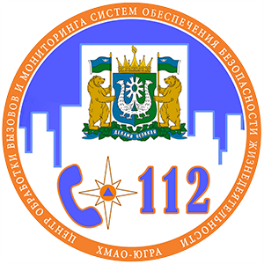 Обзор ЧС за октябрь 2023 годапрогноз чрезвычайных ситуаций на территории ХМАО – Югры на ноябрь 2023 годаХанты-Мансийск2023 г.1. Исходная обстановка основных показателейВ октябре 2023 года за период с 22:00 30.09.2023 г. по 22:00 19.10.2023 г. на территории ХМАО – Югры чрезвычайных ситуаций не зарегистрировано. Метеорологическая обстановкаОпасные явления: не регистрировались.Неблагоприятные явления: приведены в таблице 1.Таблица 1. Неблагоприятные явления на территории ХМАО, за отчетный период_____________________________________* сильный ветер – ветер скоростью 15 м/с и выше, но не превышающей 24 м/с; гроза – комплексное атмосферное явление, необходимой частью которого являются многократные электрические заряды между облаками или между облаком и землей (молнии), сопровождающиеся звуковым явлением – громом; сильный снег (ливневый снег) – осадки в виде снега количеством 6-19 мм за 12 часов; отложение мокрого снега – слой мокрого снега, налипшего на проводах (гололедного станка) и сползающий вниз при положительной или близкой к нулю температуре воздуха диаметром 1-35 мм; туман (дымка) – скопление воды в воздухе, образованное мельчайшими частичками воды (льда), повлекшее ухудшение горизонтальной видимости (дальностью 2000 м и менее). Погодные условия отчетного периода: На протяжении прошедшего периода, повсеместно отмечались осадки в виде дождей, от небольших до умеренных (во второй половине периода смешанного характера в виде снега, мокрого снега и дождя, в отдельные дни до сильных), местами туман, дымка. Ветер в первой половине периода преимущественно южных, во второй – западных направлений, умеренный 3-14 м/с, в отдельные дни местами порывами до 16-20 м/с. Преобладающая температура воздуха днём +8,+15 °С, местами до +19 °С; ночью +2,+9 °С (с 10 по 15 октября отмечалось похолодание днём до +2,+8 °С; ночью до -3,+4 °С, местами до -8 °С).Среднесуточная температура воздуха по автономному округу составила от 
+1,9 °С до +10,9 °С, что на 5,8 °С выше нормы и на 1,8 °С выше АППГ. Среднесуточная сумма осадков по округу за неделю составила 48,0 мм, что составляет 113% нормы (ср. суточная норма 42,6 мм) и 193% АППГ (25,0 мм).Минимальная температура воздуха регистрировалась 01 ноября в Сургутском районе (Таурово) -8,2 °С, максимальная 05 ноября в Кондинском районе (Куминский) +19,0 °С. Максимальное количество осадков за сутки зарегистрировано 9 октября в Сургутском районе (Угут) – 19 мм. Максимальный порыв ветра зарегистрирован 05 ноября в Березовском районе (Няксимволь) – 18 м/с (табл.1, рис.1-3).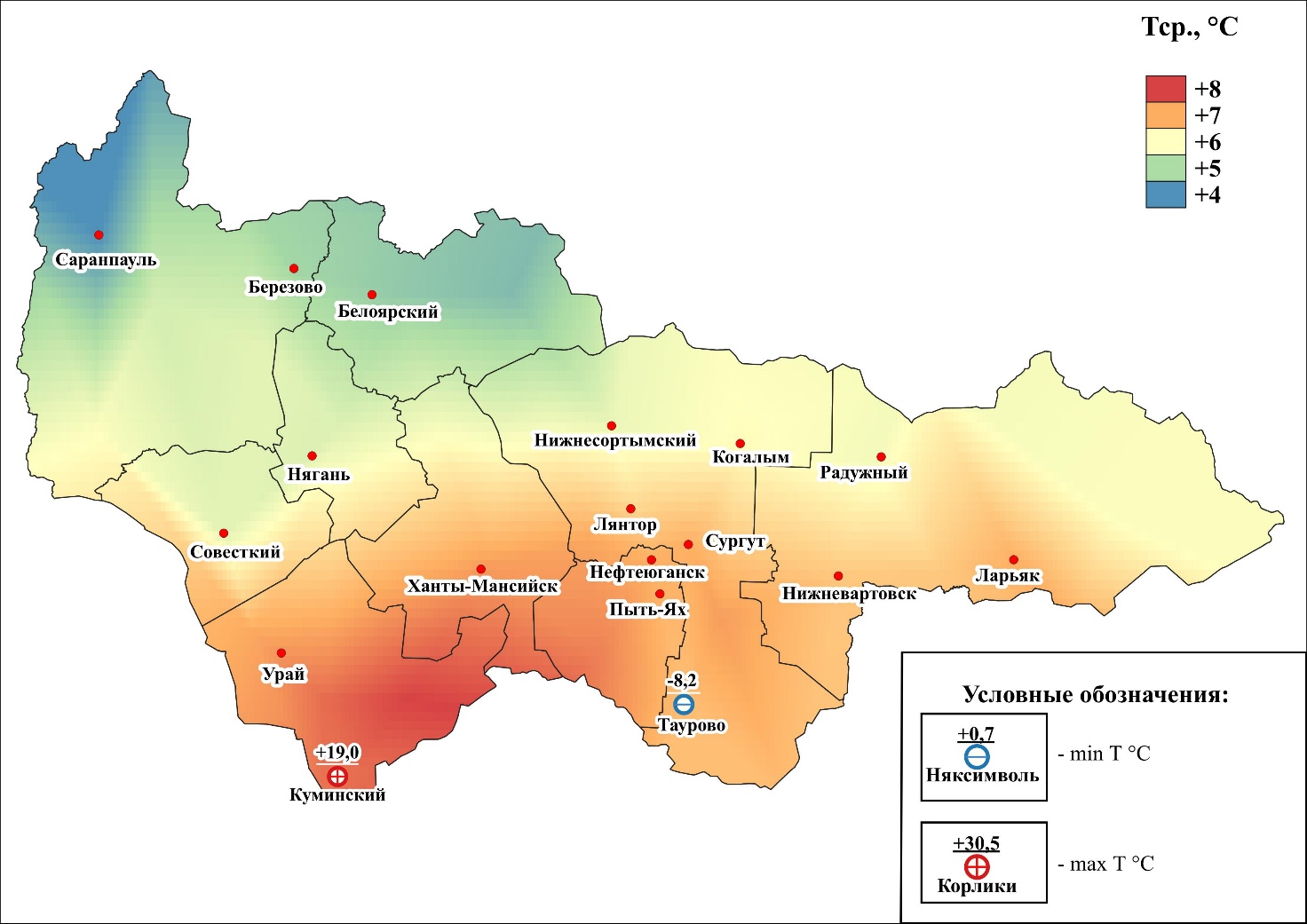 Рис.1. Значения средних температур воздуха за октябрь 2023 (01-19 октября 2023)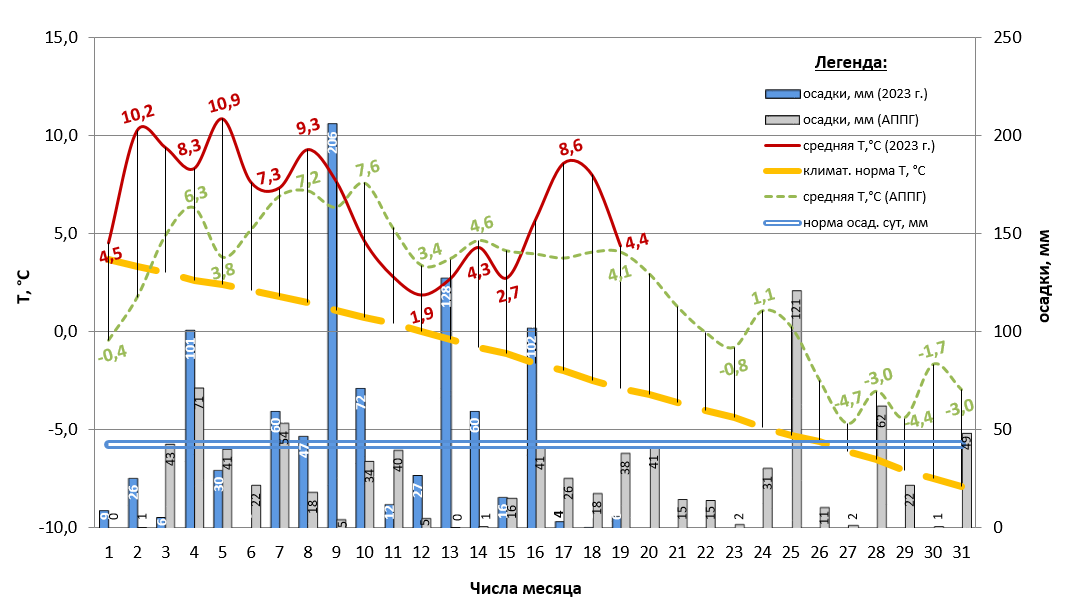 Рис. 2. Климатическая характеристика отчетного периода (01-19 октября 2023)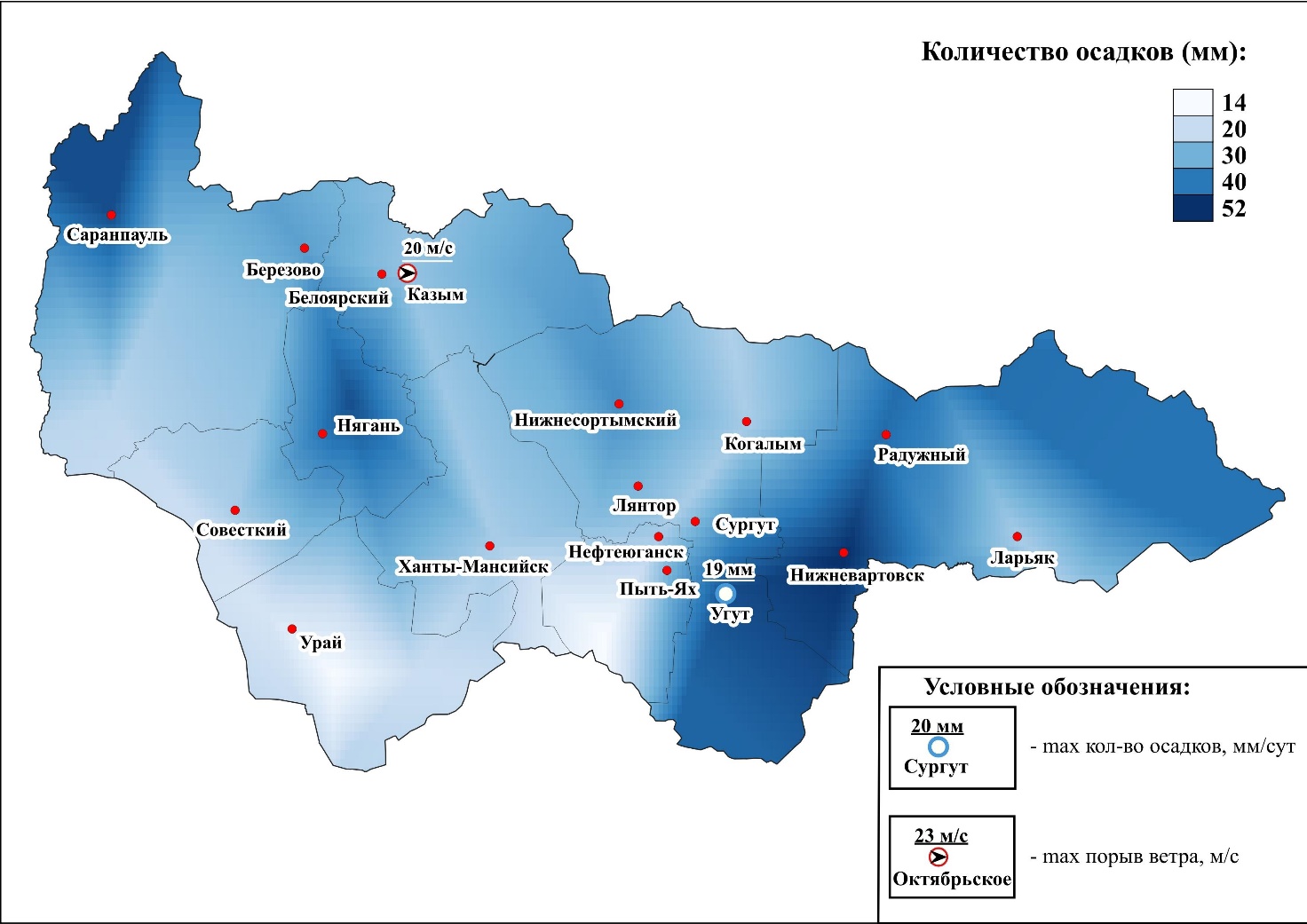 Рис.3. Значения количества осадков за октябрь 2023 (01-19 октября 2023)Гидрологическая обстановкаНа крупных рек округа в первой на протяжении всего периода наблюдолсь падение уровней воды, различной интенсивности. На отдельных участках реки Обь были зарегистрированы опасные гидрологические явления «низкая межень» (низкий уровень воды). Осенние меженные уровни по рекам Обь и Иртыш сформировались на 1-1,5 м ниже среднемноголетних значений. На большинстве притоков реки Обь северной половины автономного округа в октябре наблюдался рост уровней воды. На притока рек Иртыш и Обь в южной половине округа в начале октября регистрировалось падение уровней воды, которое сменилось ростом в конце первой – начале второй декады.Колебания уровней воды наблюдались в интервалах характерных сезонных значений. На отдельных участках рек рост уровней воды был обусловлен выпадением атмосферных осадков.Уровень воды в р. Казым у г. Белоярский достиг критериев ОЯ «низкая межень» по продолжительности явления 25 июля 2023 года (ОЯ=280 см). Минимальный уровень воды за период снижения ниже критических отметок низкого уровня (с 16 июля по 19 октября 2023 года) составил 227 см над нулем поста на 08:00 ч. местного времени 18 сентября 2023 года. По состоянию на 20.10.2023 08:00 ч. местного времени уровень воды составляет 253 см.Уровень воды р. Обь, пр. Юганская Обь у г. Нефтеюганск достиг критериев ОЯ «низкая межень» по продолжительности явления 14 октября 2023 года (ОЯ=290 см). Минимальный уровень воды за период снижения ниже критических отметок низкого уровня (с 04 октября по 19 октября 2023 года) составил 229 см над нулем поста на 08:00 ч. местного времени 18 октября 2023 года. По состоянию на 20.10.2023 08:00 ч. местного времени уровень воды составляет 229 см.Паводковая обстановкаВ связи с низкими уровнями воды, паводковая обстановка складывалась благоприятно, происшествий связанных с затоплением территорий населенных пунктов не регистрировалось.Навигационная обстановка: закрыта навигация с 11.09.2023 на 
р. Северная Сосьва (на участке реки 340 км - 151 км), р. Ляпин (с. Саранпауль – устье реки Северная Сосьва), с 01.10.2023 на р. Большой Юган и на протоке Юганская Обь, с 06.10.2023 на протоке Северная.На остальных судоходных участках рек округа навигация открыта.Происшествия на водных объектах:За отчётный период с 22:00 30.09.2023 г. по 22:00 19.10.2023 г. на территории автономного округа зарегистрировано 1 происшествие на водных объектах, погибло 2 человека (АППГ 3 происшествия, погибло 2 человека, спасен 1 человек): 04.10.2023 от ЕДДС г. Нягань поступило сообщение, что на реке Нягань-Юган в районе горнолыжного комплекса «Карпоспат» два человека упали в реку с деревянного плота, который переплавляет людей в летний период к данному комплексу через реку. 05.10.2023 Обнаружены и извлечены из воды тела 2 мужчин.С начала года (по 22:00 19.10.2023г.) на водоемах автономного округа зарегистрировано 57 происшествий, погибло 48 человек, спасено 15 человек. За аналогичный период 2022 года зарегистрировано 50 происшествий, погибло 41 человек, спасено 23 человека.1.3. Лесопожарная обстановкаС 20 октября 2022 года завершен пожароопасный сезон на территории Ханты-Мансийского автономного округа – Югры (Приказ Департамента недропользования и природных ресурсов Югры от 17.10.2023 № 25-нп).За отчётный период с 22:00 30.09.2023 г. по 22:00 19.10.2023 г. на территории автономного округа зарегистрировано 2 ландшафтных пожара, на площади 0,51 га, в том числе 2 лесных пожара, на площади 
0,51 га (на ООПТ пожары не зарегистрированы), АППГ 1 ландшафтный пожар, на площади 0,61 га, в том числе 1 лесной пожар, на площади 0,61 га (на ООПТ пожары не зарегистрированы).Всего с начала пожароопасного периода 2023 года (по 22:00 19.10.2023г.) на территории автономного округа зарегистрировано: 856 ландшафтных пожаров, на площади 94046,12 га, в том числе 682 лесных пожара на площади 65969,89 га (из них на ООПТ 7 пожаров, на площади 525,10 га), АППГ 505 ландшафтных пожаров, на площади 445610,37 га, в том числе 446 лесных пожаров, на площади 440124,27 га (из них на ООПТ 3 пожара, на площади 13905,50 га) (табл. 2, рис. 4).Таблица 2. Сведения по природным пожарам на территории ХМАО – Югры по состоянию на 23-00 час. (мест.) 19.10.2023 года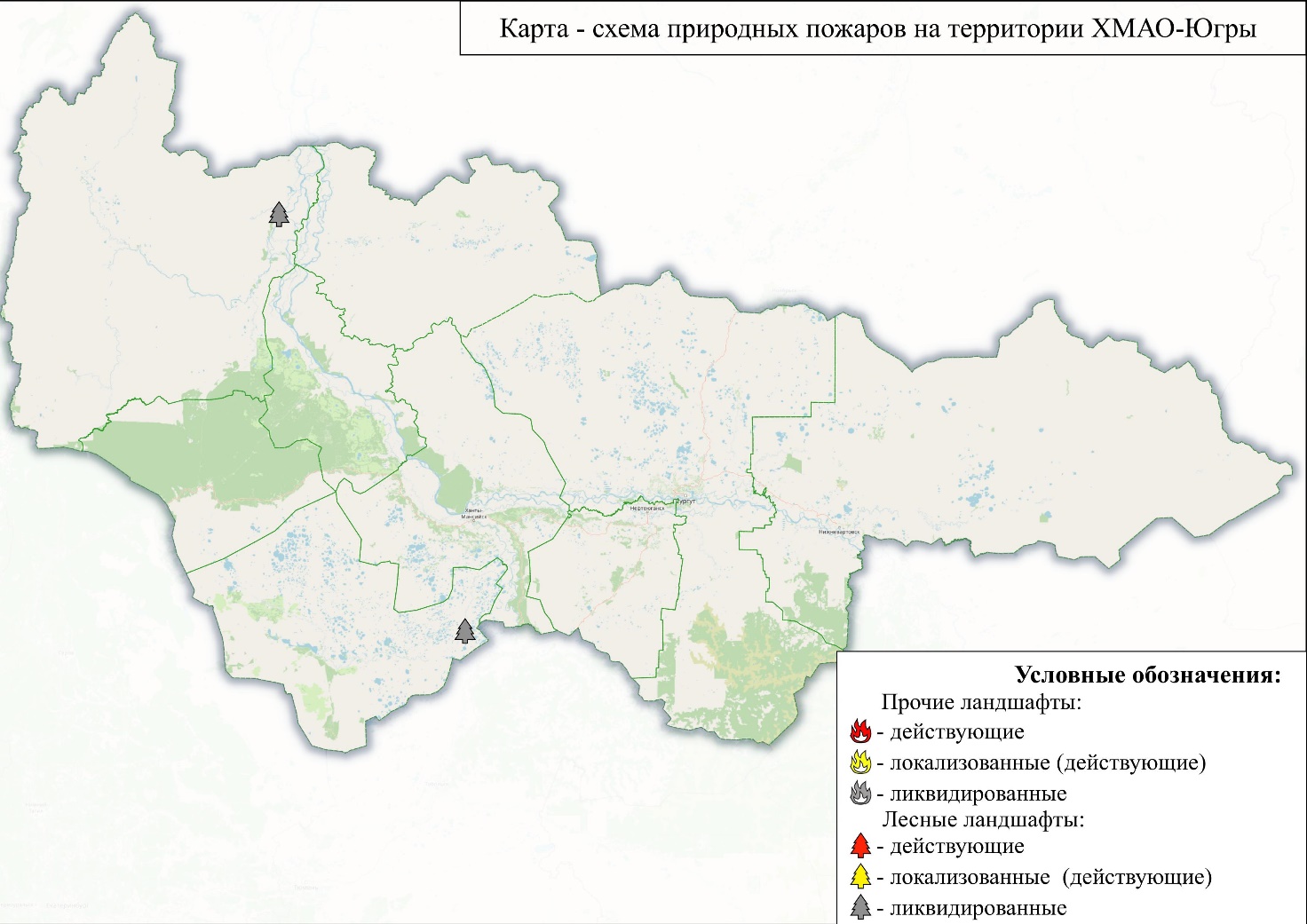 Рис.4. Карта лесопожарной обстановки по ХМАО-Югре за отчетный период, (01-19.10.2023 г.) на 23-00 час. (мест.)Обстановка на автомобильных дорогахЗа период с 22:00 30.09.2023 г. по 22:00 19.10.2023 г. на территории автономного округа зарегистрировано 94 дорожно-транспортных происшествия (АППГ 73 ДТП). Погибло 10 человек (детей – 0), травмировано 118 человек (детей – 13), спасено 3 человека (детей – 0) (рис.5).Основные причины происшествий: нарушение правил дорожного движения, превышение скоростного режима, неблагоприятные погодные условия, ухудшение видимости.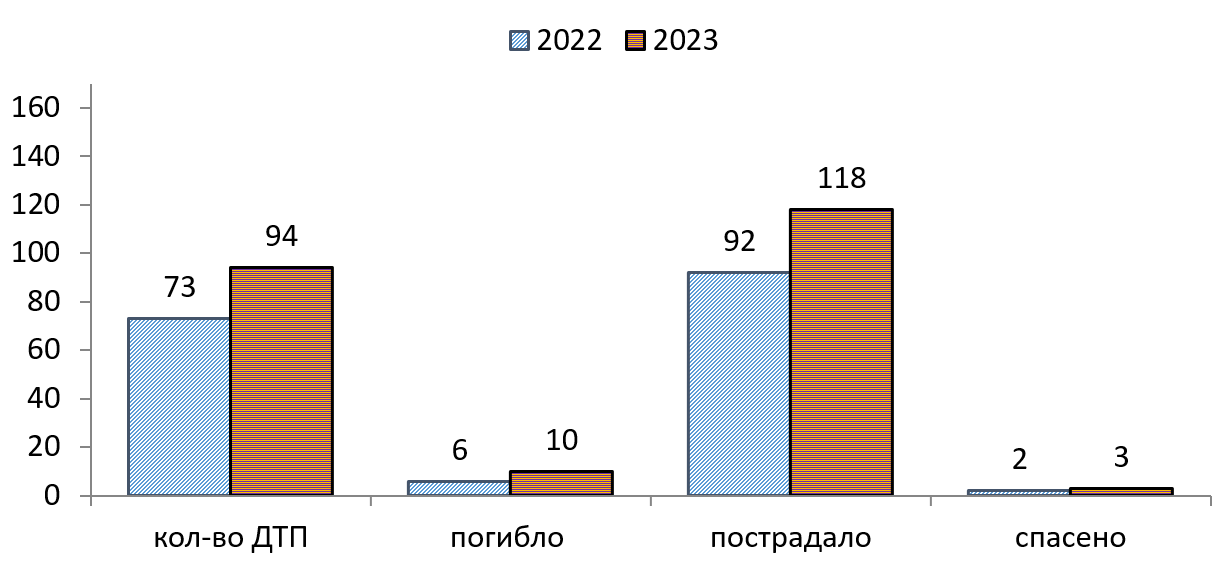 Рис.5. Количество ДТП и их последствий в сравнении с АППГ1.5. Обстановка с техногенными пожарамиЗа период с 22:00 30.09.2023 г. по 22:00 19.10.2023 г. на территории автономного округа зарегистрировано 86 пожаров (АППГ 101). Погибло 
4 человека (детей – 0), пострадало 4 человека (детей – 0), спасено 3 человека 
(детей – 0) (рис. 6).Спасено материальных ценностей на сумму 1 113 040 000 рублей.Основные причины пожаров: низкая пожарная защищенность, нарушение правил эксплуатации электрооборудования, неисправности электронагревательных приборов и электрической проводки, газового оборудования, несоблюдение населением правил личной безопасности.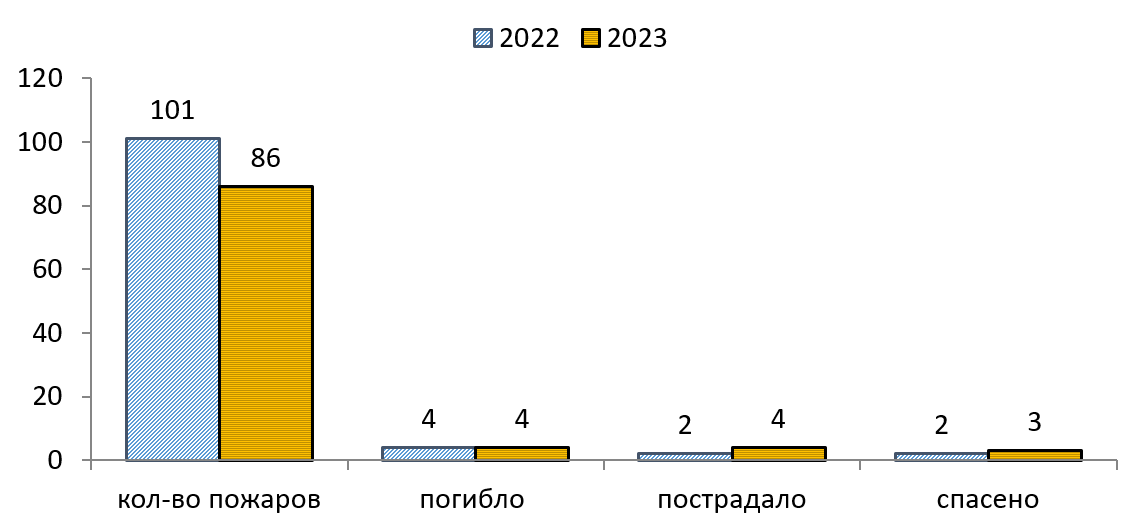 Рис.6. Количество пожаров и их последствий в сравнении с АППГ1.6. Обстановка на энергосистемах и объектах ЖКХЗа отчетный период все социально значимые объекты и учреждения на территории автономного округа работали в штатном режиме.1.7. Обстановка на системах жизнеобеспечения населенияЗа отчетный период чрезвычайных (аварийных) ситуаций и происшествий, достигающих критериев ЧС, на системах водо-, газо- и электроснабжения на территории округа не произошло.1.8. Эпизоотическая обстановка:Сведения об эпизоотической обстановке и ограничительных мероприятиях приведены в таблице 3, рисунке 7. Таблица 3. Сведения об эпизоотической обстановке на территории ХМАО, по состоянию на 19.10.2023 г.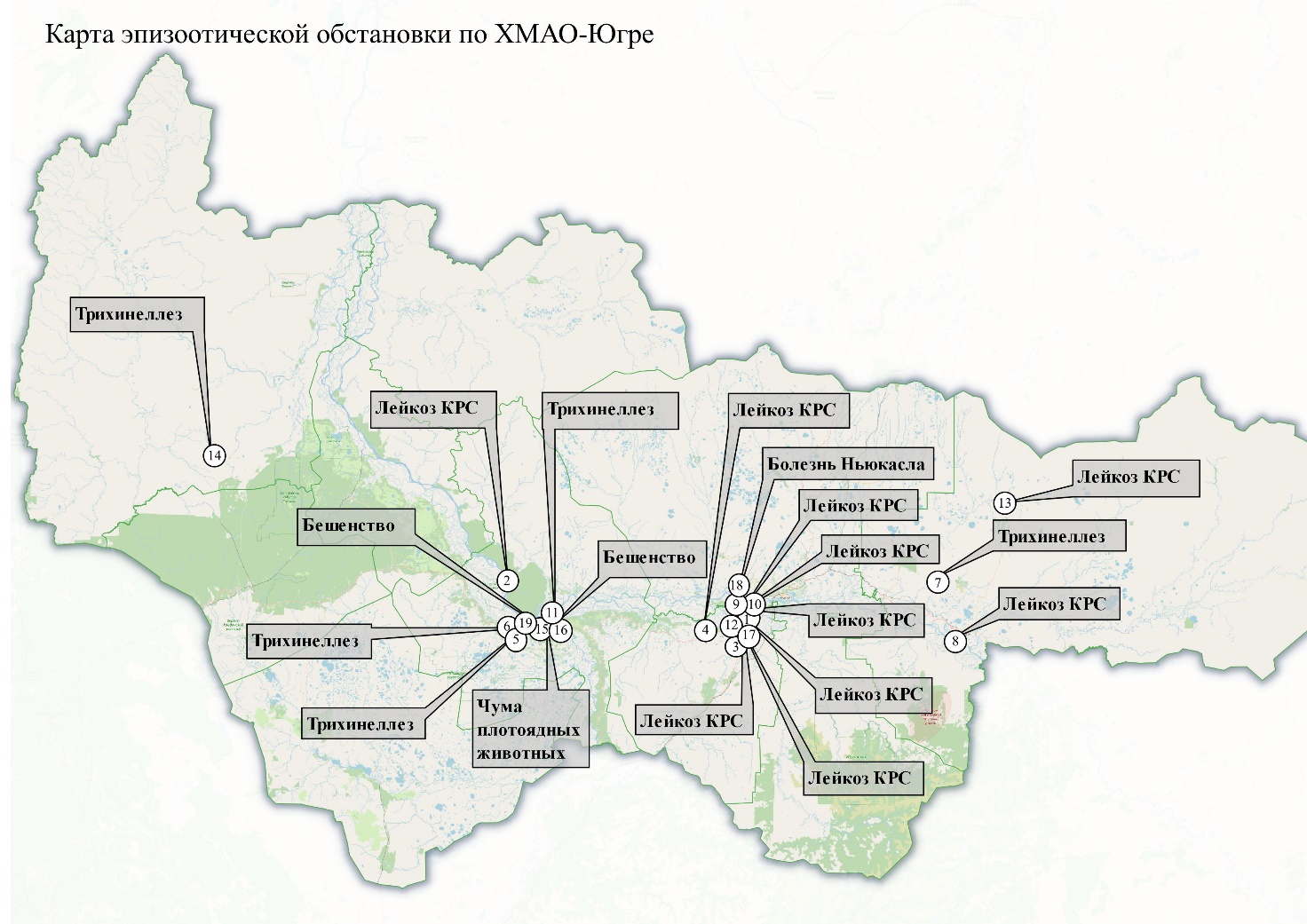 Рис.7. Карта эпизоотической обстановки по ХМАО-Югре1.9. Сейсмическая обстановкаТерритория автономного округа характеризуется слабой и очень слабой сейсмической активностью.1.10. Экологическая обстановкаЭкологическая обстановка на территории автономного округа стабильная.1.11. Геологическая обстановкаГеологическая обстановка на территории автономного округа стабильная. Проявлений опасных экзогенных геологических процессов не отмечалось.1.12. Обстановка на объектах и системах магистральных трубопроводовЗа период с 22:00 30.09.2023 г. по 22:00 19.10.2023 г. на территории автономного округа зарегистрировано 43 аварии (инцидента) на трубопроводах (АППГ 53). Основные причины происшествий: внешняя и внутренняя коррозия трубопроводов, сварных швов, технологический брак, человеческий фактор.1.13.Обстановка по клещевым инфекциям:По данным еженедельного эпидмониторинга за «клещевыми» инфекциями с начала эпидемического сезона по состоянию на 12.10.2023 г. по Ханты–Мансийскому автономному округу-Югре, зарегистрировано 5323 человека, обратившихся в медицинские организации в связи с присасыванием клещей, из них 657 - дети, в том числе 197 завозных случаев. За аналогичный период 2022 года было зарегистрировано 6012 укусов клещами, из них 731 у детей. По сравнению с сезоном 2022 обращаемость сократилась на 11.46%. Обращаемость населения по поводу присасывания клеща зарегистрирована во всех 22-х муниципальных образованиях. С подозрением на заболевание клещевыми инфекциями зарегистрировано 52 случая в 16-ти муниципальных образованиях, из них 3 у детей. В том числе в г.Сургут - 14 (2), г.Нягань - 6 (1), г. Ханты-Мансийск - 6 (0), г.Нижневартовск - 4 (0), Кондинском районе -3 (0), Советском районе – 3 (0), г. Пыть-Яхе 3 (0), г.Лангепас – 3 (0), Ханты-Мансийский район 2 (0) и по одному случаю в Нефтеюганском, Октябрьском, Сургутском, Белоярском районах и г.г. Нефтеюганск, г.Мегион, г.Когалым. По результатам лабораторного обследования все случаи подтверждены. Акарицидные обработки проведены в полном объеме в установленные сроки совместным приказом ДЗ и УРПН № 241/22 от 16.02.2023: «Об утверждении сроков и кратности проведения мероприятий по дезинсекции и дератизации в ХМАО-Югре», с проведением контроля качества выполненных обработок. Барьерная дератизация проведена в объеме 3771,68 – 100 % от плана (план – 3771,68 га). Ларвицидные обработки проведены в объеме 1372,585 га -  100% от плана (план 1372,585 га). С начала эпидемического сезона в лабораториях автономного округа проведено исследование 1629 клещей, из них возбудители клещевых инфекций обнаружены в 37,01% случаев.
Из 1815 клещей, снятых с пострадавших, возбудители клещевых инфекций обнаружены в 34,27% случаев, в том числе возбудитель клещевого энцефалита обнаружен в 1,54% исследованных клещей, возбудитель гранулоцитарного анаплазмоза - в 0,98%, возбудитель клещевого боррелиоза - в 33,42%, возбудитель моноцитарного эрлихиоза человека - в 4,23%.
Из объектов окружающей среды исследован 421 клещ, возбудители клещевых инфекций выявлены в 49,64% случаев, в том числе в 38,48% исследованных клещей обнаружен возбудитель иксодового клещевого боррелиоза, в 9,79% обнаружен возбудитель моноцитарного эрлихиоза человека, в 1,19% возбудитель клещевого энцефалита, в 0,95% - возбудитель гранулоцитарного анаплазмоза. С начала 2023 года иммунизацией (V + RV) против клещевого вирусного энцефалита охвачено 138903 человека, в т. ч. 39386 детей, что составляет 94,8% от плана всего населения и 85,6% от плана иммунизации детей.2. Исходная обстановка основных показателей в ноябре прошедших лет2.1. Обзор чрезвычайных ситуацийВ ноябре, согласно статистике, за последние 5 лет (2018-2022 гг.), на территории Ханты-Мансийского автономного округа – Югры зарегистрировано 2 ЧС: 05.11.2018 года в Нефтеюганском районе, а/д Тюмень-Ханты-Мансийск, произошло обрушение моста через протоку Юганская;19.11.2021 года в Крестьянско-фермерском хозяйстве Капсамун В.П., Сургутского района (координаты 61.194005, 73.140074) Сургутским филиалом бюджетного учреждения Ханты-Мансийского автономного округа – Югры «Ветеринарная лаборатория», в результате исследований методом полимеразной цепной реакции (ПЦР), выявлено ДНК африканской чумы свиней, протокол испытаний №2399-2 от 16.11.2021. С 11:00 (мск) 19.11.2021 постановлением главы Сургутского района №4518 на территории Сургутского района введен режим функционирования «Чрезвычайной ситуации».2.2. Краткая метеорологическая характеристика погодных условий в ноябреТаблица 4. Метеорологическая характеристика погодных условий в ноябре2.3. Гидрометеорологические условия, наблюдавшиеся в ноябре 2022 годаМетеорологическая обстановкаВ ноябре 2022 по территории Ханты-Мансийского автономного округа – Югры повсеместно отмечались осадки в виде снега, в начале периода – смешанного характера – в виде дождя и мокрого снега, от небольших до умеренных, в отдельные дни до сильных, местами туман, метель, гололедно-изморозевые отложения различного типа. Ветер переменных направлений, умеренный 6-14 м/с, в отдельные дни местами порывами до 15-19 м/с. Преобладающая температура воздуха днем 0,-7°С, по северным районам местами до -23°С, ночью  -3,-10 °С, по северо-западным и восточным районам местами до -35°С (в середине периода, на несколько дней отмечалось понижение температур днем до -18,-26°С, ночью до -24,-33 °С); в третьей декаде периода произошло похолодание – днем до -18,-25°С, по восточным районам местами до -34°С, по западным до -10°С, ночью до -23,-30°С, по северным и восточным районам до -40 °С, по западным районам местами до -14°С. Средняя месячная температура воздуха составила от -10,5°С (Кондинский район) до -15,7°С (Нижневартовский район), что повсеместно ниже нормы на 0,8-3,6°С. Максимальная температура воздуха наблюдалась 2 ноября в Белоярском районе (с. Казым) +6°С, минимальная температура воздуха наблюдалась 28 ноября в Нижневартовском районе (с. Корлики) -40,3°С. Месячное количество осадков составило от 15,7 мм до 50,1 мм, что составило 46-120 % нормы (норма 26-50 мм). По северо-западным районам округа (Белоярский, Березовский, Октябрьский, Советский) – выпало ниже нормы осадков (46-70% нормы), по остальной территории автономного округа – около нормы осадков (70-100% нормы), исключение составили пункты Куминский (Кондинский район) и Няксимволь (Березовский район) – где осадков выпало 120% нормы.Опасные явления: не зарегистрированы.Неблагоприятные явления: В течение всего отчетного периода, ежедневно, местами по всем районам автономного округа – Югры, регистрировались гололедно-изморозевые отложения различного типа (изморозевые отложения, отложения мокрого снега, смешанные (сложные) отложения, гололед) диаметром от 1 до 19мм.01.11.22г. – сильный снег Берёзовский район (Няксимволь – 6 мм/12 час);03.11.22г. – сильный снег Берёзовский район (Сосьва – 6 мм/12 час);05.11.22г. – сильный снег Кондинский район (Куминский – 9 мм/12час), Сургутский район (Угут – 5 мм/12час);11.11.22г. – сильный снег Березовский район (Игрим – 6мм/12час), Октябрьский район (Октябрьское – 9мм/12час); 13.11.22г. – сильный снег Нижневартовский район (Корлики – 6мм/12час);14.11.22г. – сильный снег Кондинский район (Куминский – 6мм/12час); 18.11.22г. – сильный ветер Берёзовский район (Березово – 15 м/с, Саранпауль – 19 м/с), Сургутский район (Когалым – 17 м/с); метель Берёзовский район (Березово).Гидрологическая обстановкаВ ноябре 2022 опасных гидрологических явлений и связанных с ними угроз БЖД и ЧС в ноябре не отмечалось. Происходили разнонаправленные колебания уровней воды на всех реках округа, в интервалах сезонных значений связанные, в том числе, с осенними ледовыми явлениями и ледоставом.Вначале периода практически на всех притоках рек Обь и Иртыш регистрировались осенние ледовые явления (шугоход, забереги первичные, припай и т.д). На отдельных гидрологических постах рек северной половины автономного округа Радужный (р. Аган), Русскинская (р. Тромъеган), Юильск (р. Казым), Сосьва (р. Северная Сосьва) и Саранпауль (р. Ляпин) – установился ледостав. На остальных гидрологических постах, за исключением рек Обь и Иртыш, осенние ледовые явления в виду относительно теплой погоды, развивались вплоть до середины месяца. Начиная с 14 ноября погодные условия повсеместно изменились в сторону сильного похолодания, что привело к установлению ледостава на всех притоках рек Обь и Иртыш, интенсивному развитию осенних ледовых явлений на Оби и Иртыше, и к 18 ноября ледостав установился на всех реках округа.Установление ледостава на реках сопровождалось колебаниями уровней воды до +/-40 см/сут. Существенного роста или падения уровней воды не зарегистрировано.Таблица 5. Фактические данные по толщине льда на территории ХМАО-Югрыпо состоянию на 30.11.2022 г. *Происшествия на водных объектах:В ноябре 2022 на территории автономного округа было зарегистрировано 5 происшествий на водных объектах. Погибло 2 человека, спасено 4 человека (рис.8,9).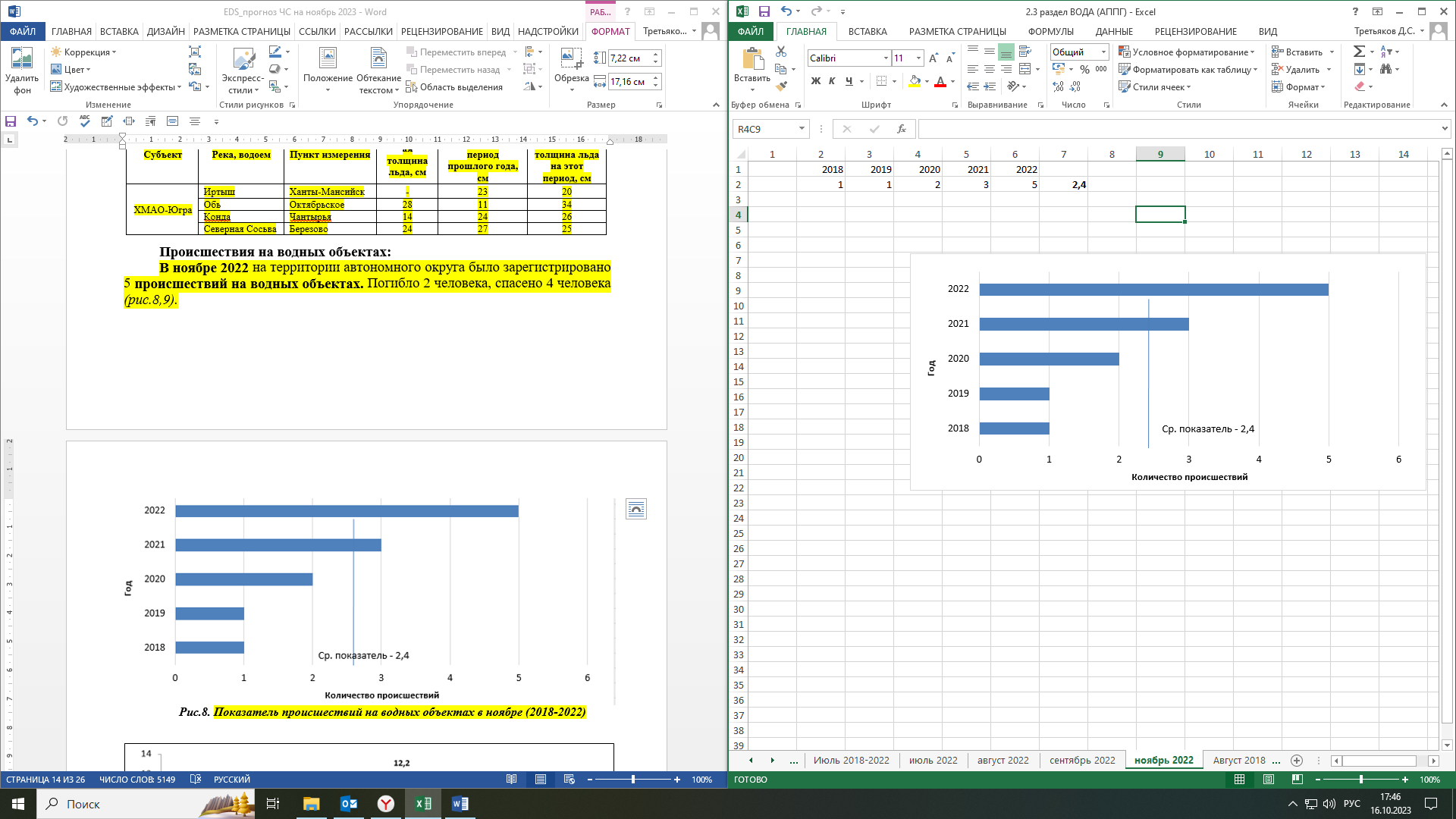 Рис.8. Показатель происшествий на водных объектах в ноябре (2018-2022)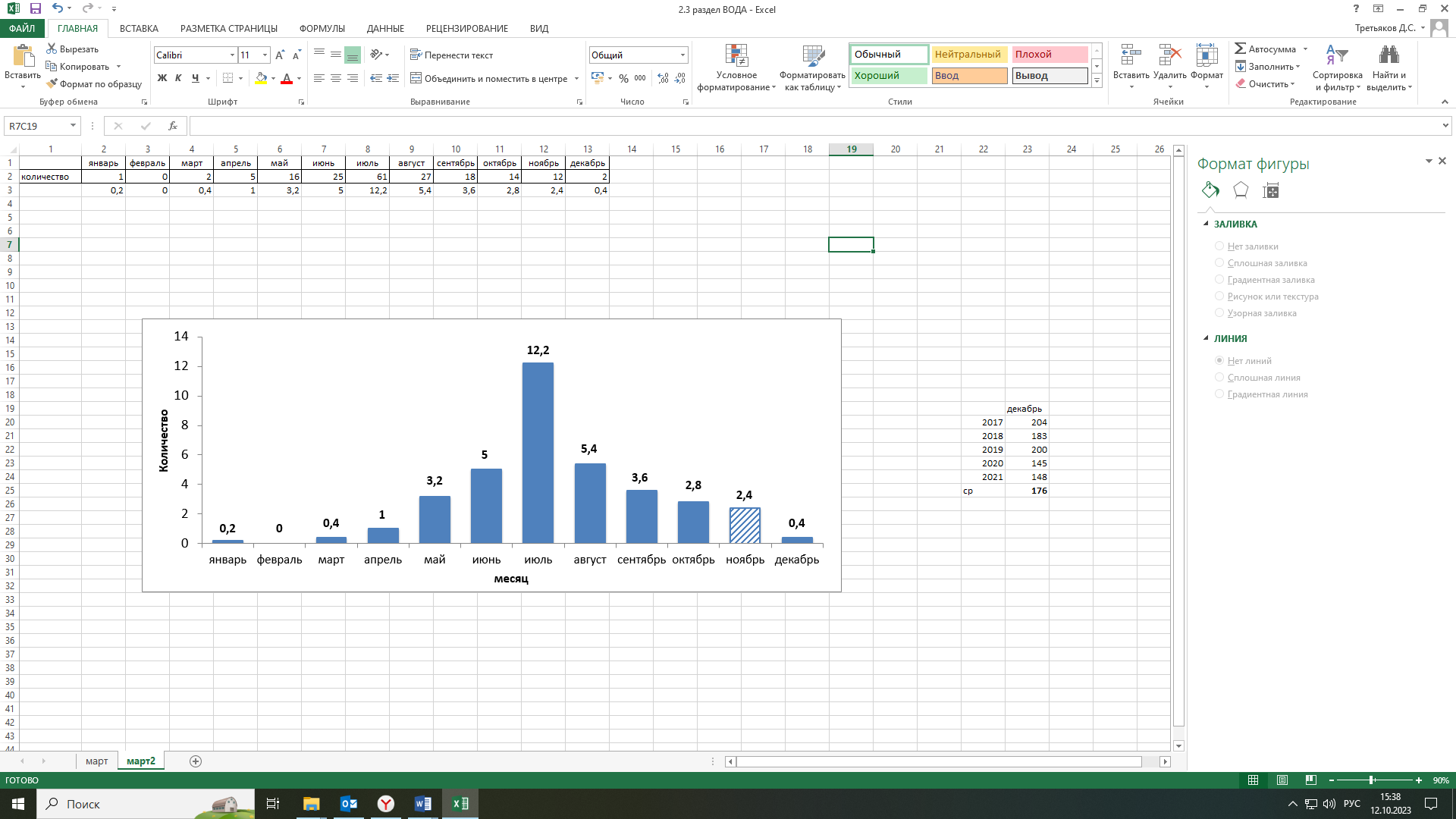 Рис. 9. Среднемесячное количество происшествий на водных объектах по месяцам года (2018-2022)2.3. Анализ ДТПВ ноябре за последние 5 лет (2018-2022 гг.) на территории округа ДТП достигших критериев чрезвычайных ситуаций не зарегистрировано.За период с 22:00 31.10.2022 г. по 22:00 30.11.2022 г. на территории автономного округа зарегистрировано 129 дорожно-транспортных происшествий. Погибло 15 человек (детей – 0), травмирован 181 человек (детей – 10), спасено 3 человека (детей – 0) (рис.10,11).Основные причины происшествий: нарушение правил дорожного движения, превышение скоростного режима, неудовлетворительное техническое состояние транспортных средств и дорожного покрытия, погодные условия.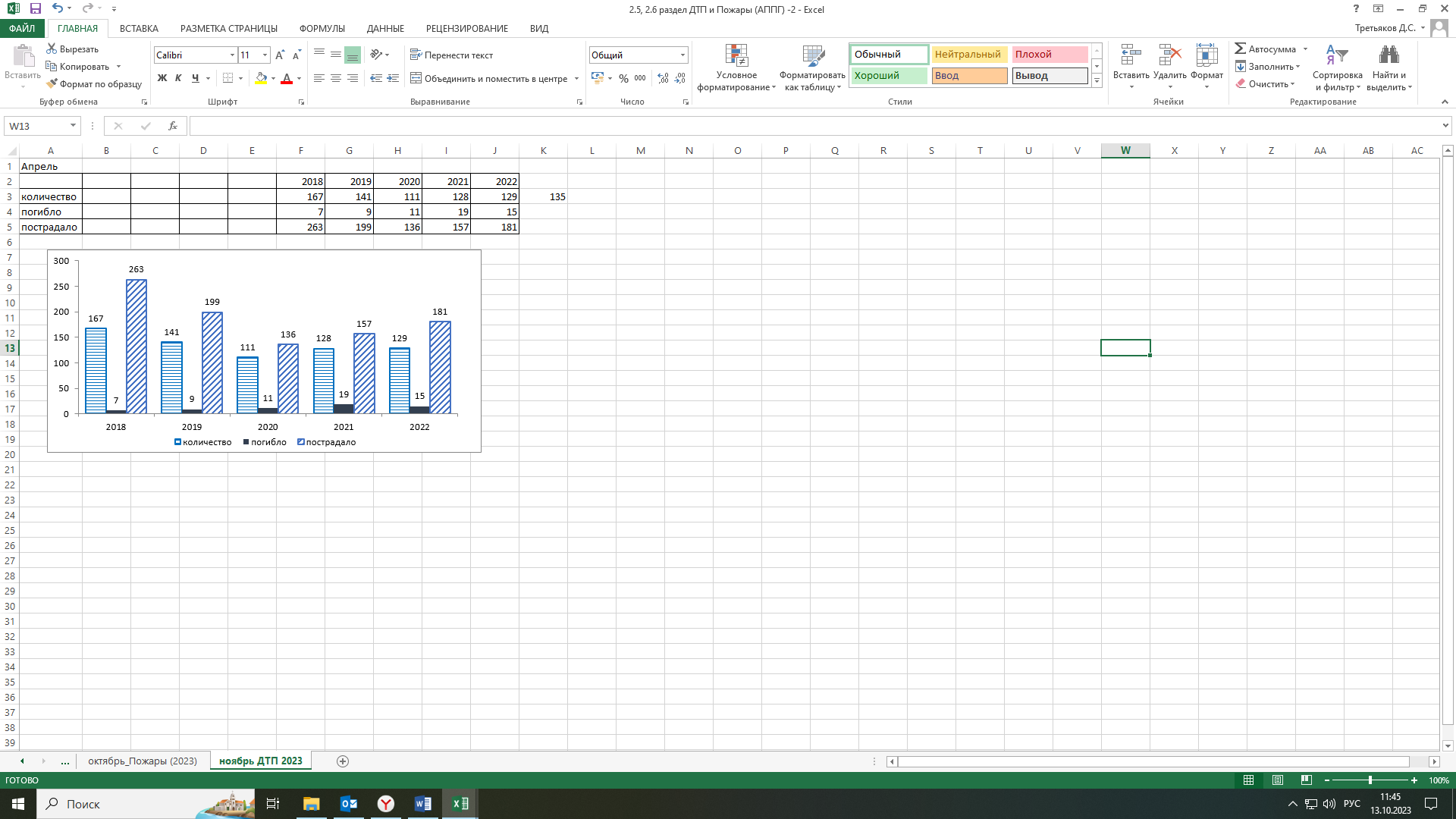 Рис.10. Количество ДТП и их последствий в ноябре в сравнении с АППГ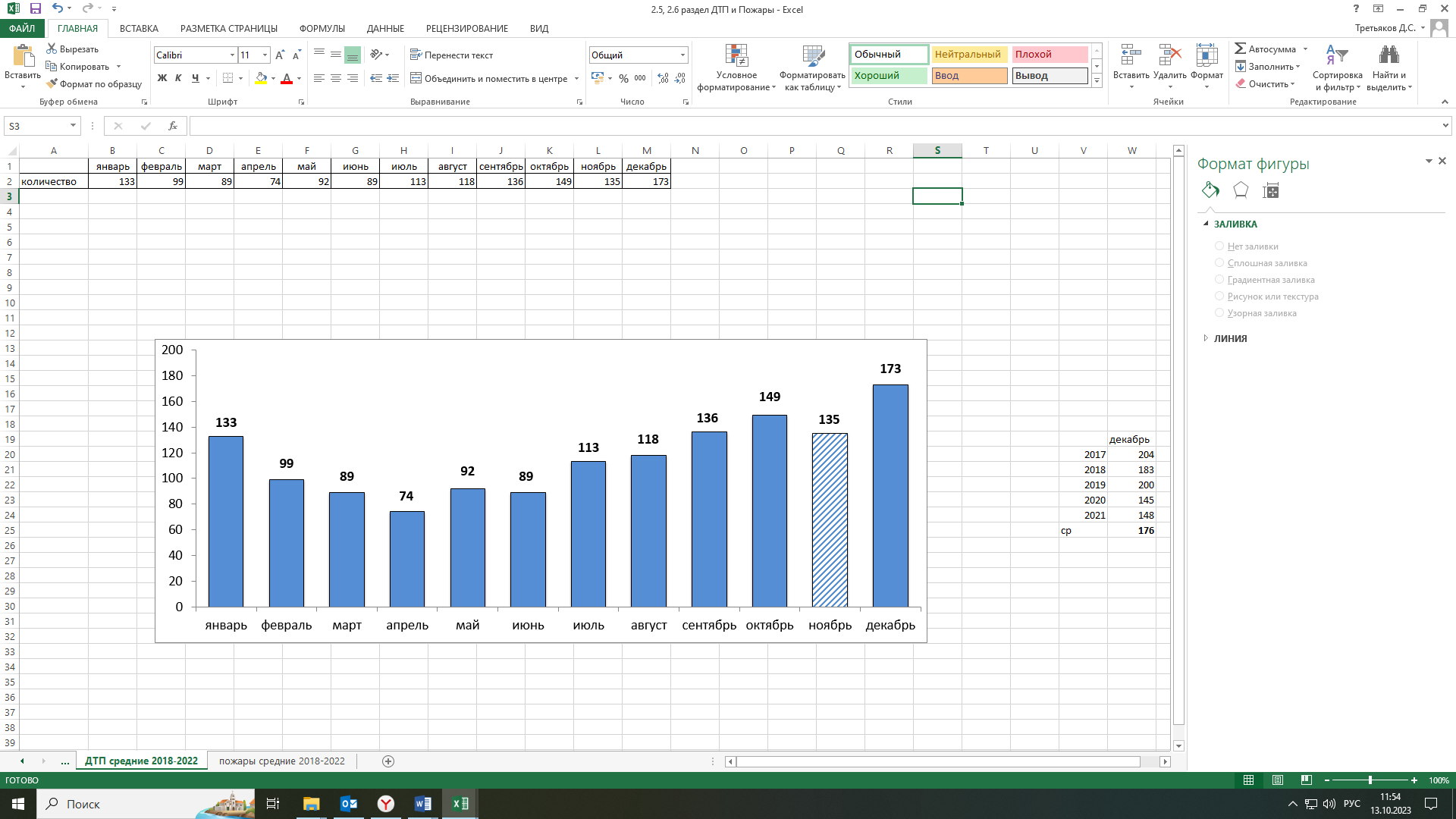 Рис. 11. Среднемесячное количество ДТП по месяцам года (2018-2022)2.4. Анализ техногенных пожаровВ ноябре за последние 5 лет (2018-2022 гг.) на территории округа техногенных пожаров, достигающих критериев чрезвычайных ситуаций не зарегистрировано.За период с 22:00 31.10.2022 г. по 22:00 30.11.2022 г. на территории автономного округа зарегистрировано 240 пожаров. Погибло 9 человек 
(детей – 0), пострадало 12 человек (детей – 0), спасено 18 человек (детей – 4) 
(рис. 12,13). Спасено материальных ценностей на сумму 246 840 000 рублей.Основные причины пожаров: низкая пожарная защищенность, нарушение правил эксплуатации электрооборудования, неисправности электронагревательных приборов и электрической проводки, газового оборудования, несоблюдение населением правил личной безопасности.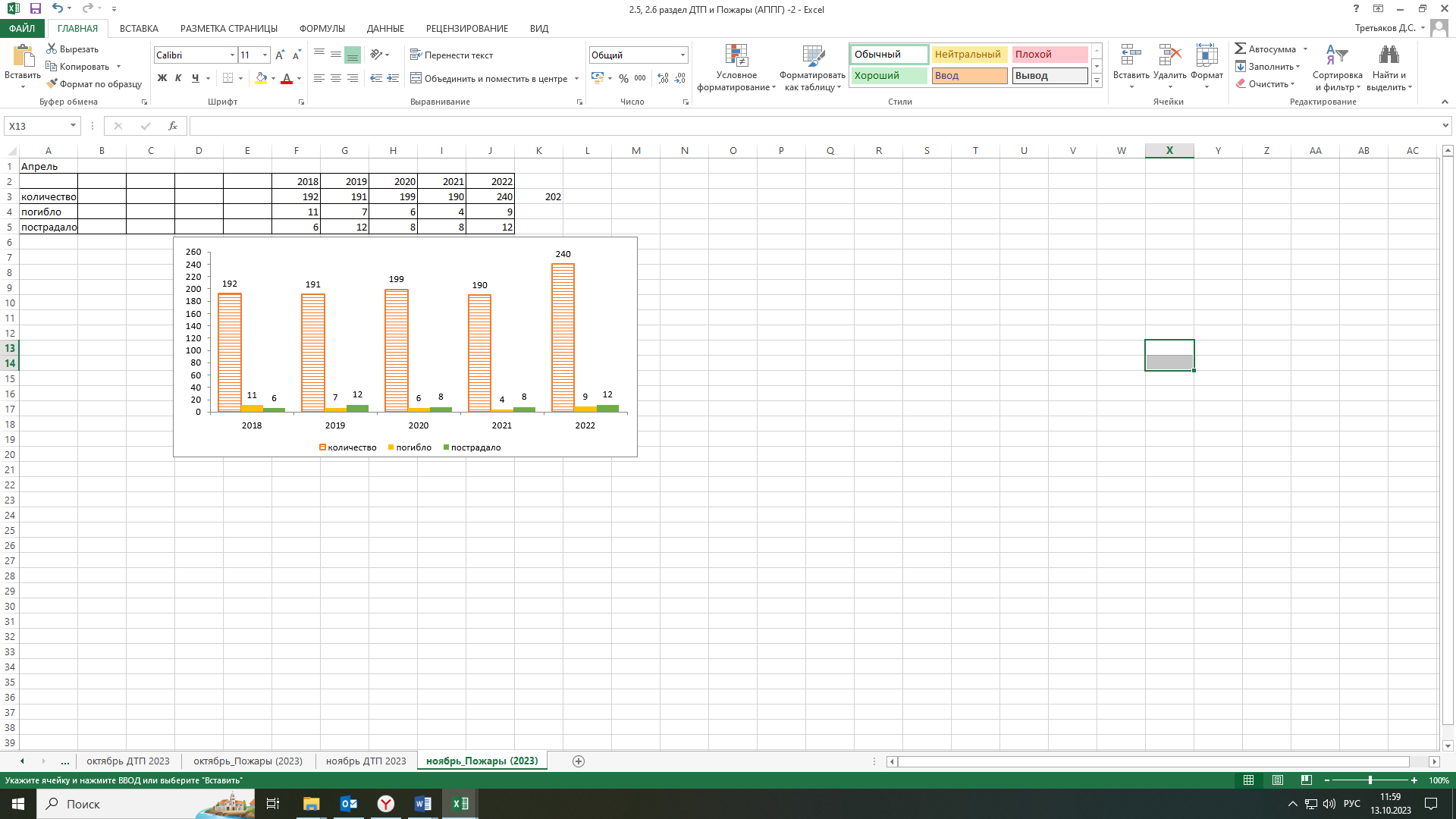 Рис.12. Количество пожаров и их последствий в ноябре в сравнении с АППГ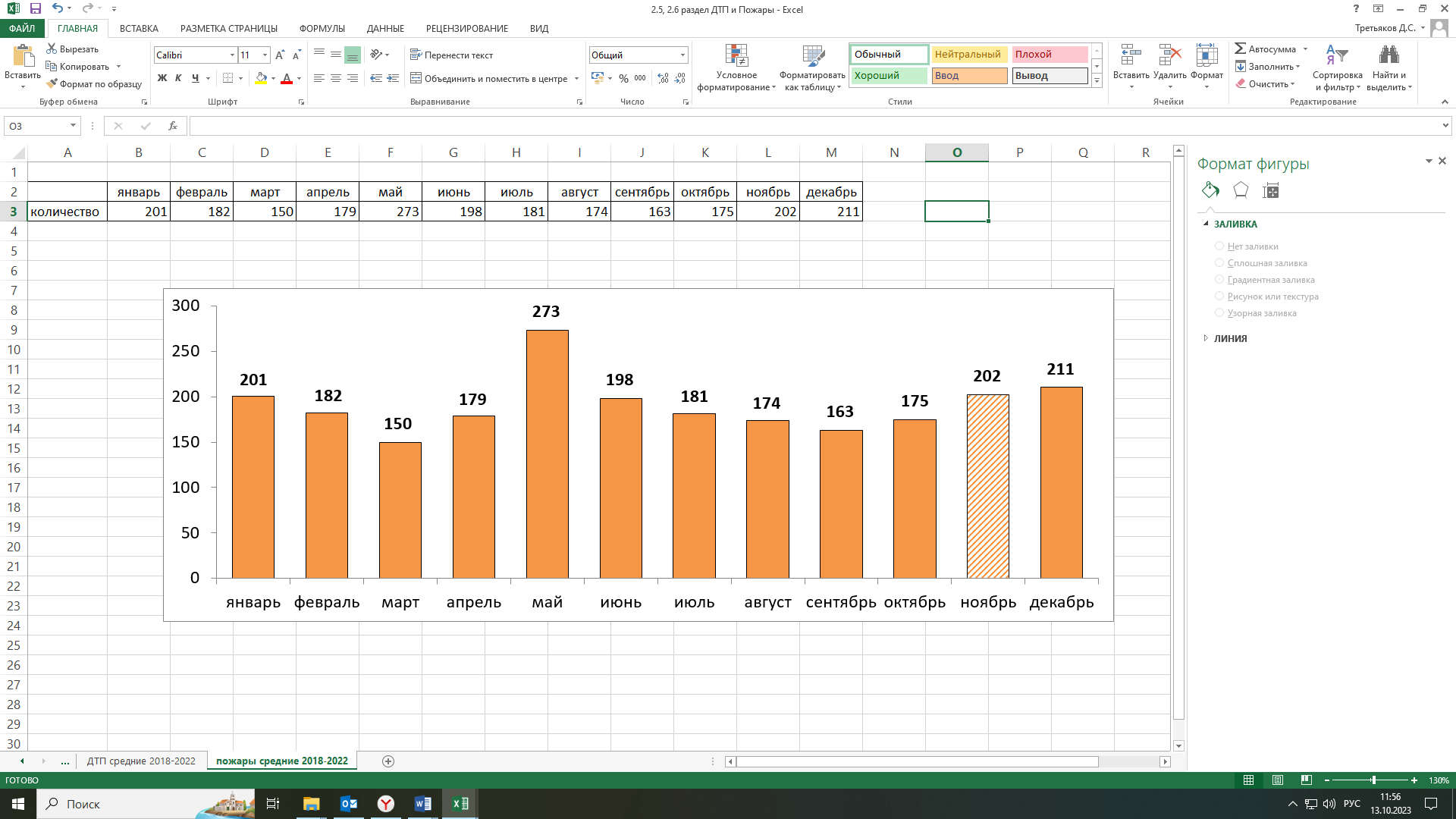 Рис.13. Среднемесячное количество пожаров по месяцам года (2018-2022)2.5.Анализ аварий на коммунальных системах жизнеобеспеченияВ ноябре за последние 5 лет (2018-2022 гг.) на территории округа чрезвычайных ситуаций на объектах ЖКХ не зарегистрировано.2.6.Анализ происшествий на железнодорожном транспортеВ ноябре за последние 5 лет (2018-2022 гг.) на территории округа чрезвычайных ситуаций на объектах железнодорожного транспорта не зарегистрировано.2.7.Анализ происшествий на воздушном транспортеВ ноябре за последние 5 лет (2018-2022 гг.) на территории округа чрезвычайных ситуаций на воздушном транспорте не зарегистрировано. 2.8. Анализ происшествий на водном транспортеВ ноябре за последние 5 лет (2018-2022 гг.) на территории округа чрезвычайных ситуаций на водном транспорте не зарегистрировано.2.9. Анализ происшествий на объектах и системах магистральных трубопроводовВ ноябре за последние 5 лет (2018-2022 гг.) на территории округа чрезвычайных ситуаций на объектах и системах магистральных трубопроводов не зарегистрировано.За период с 22:00 31.10.2022 г. по 22:00 30.11.2022 г. на территории автономного округа зарегистрировано 75 аварий (инцидентов) на трубопроводах (рис.14,15).Основные причины происшествий: внешняя и внутренняя коррозия трубопроводов, сварных швов, технологический брак, человеческий фактор.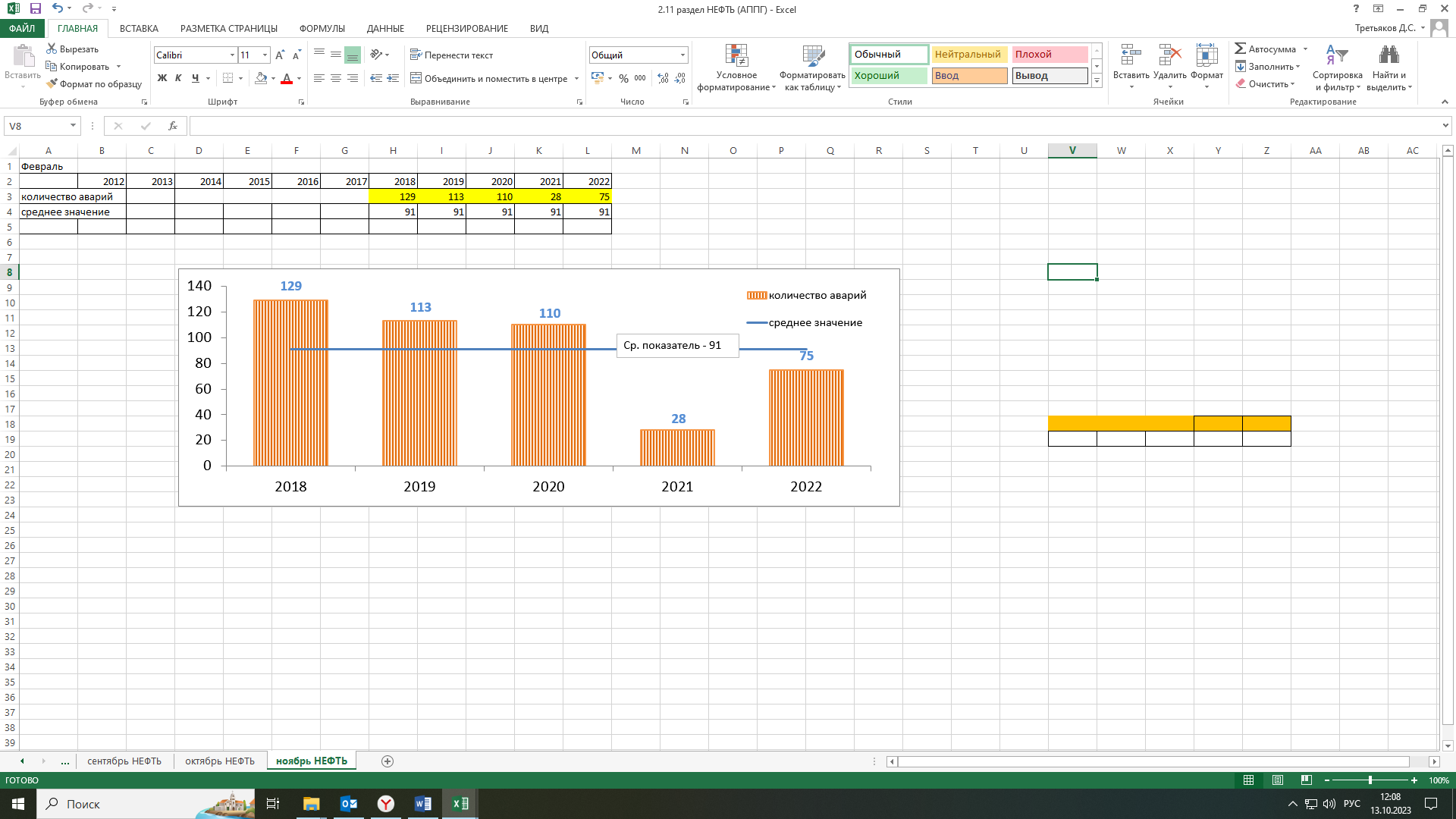 Рис.14. Динамика показателей аварийности на трубопроводах в ноябре по годам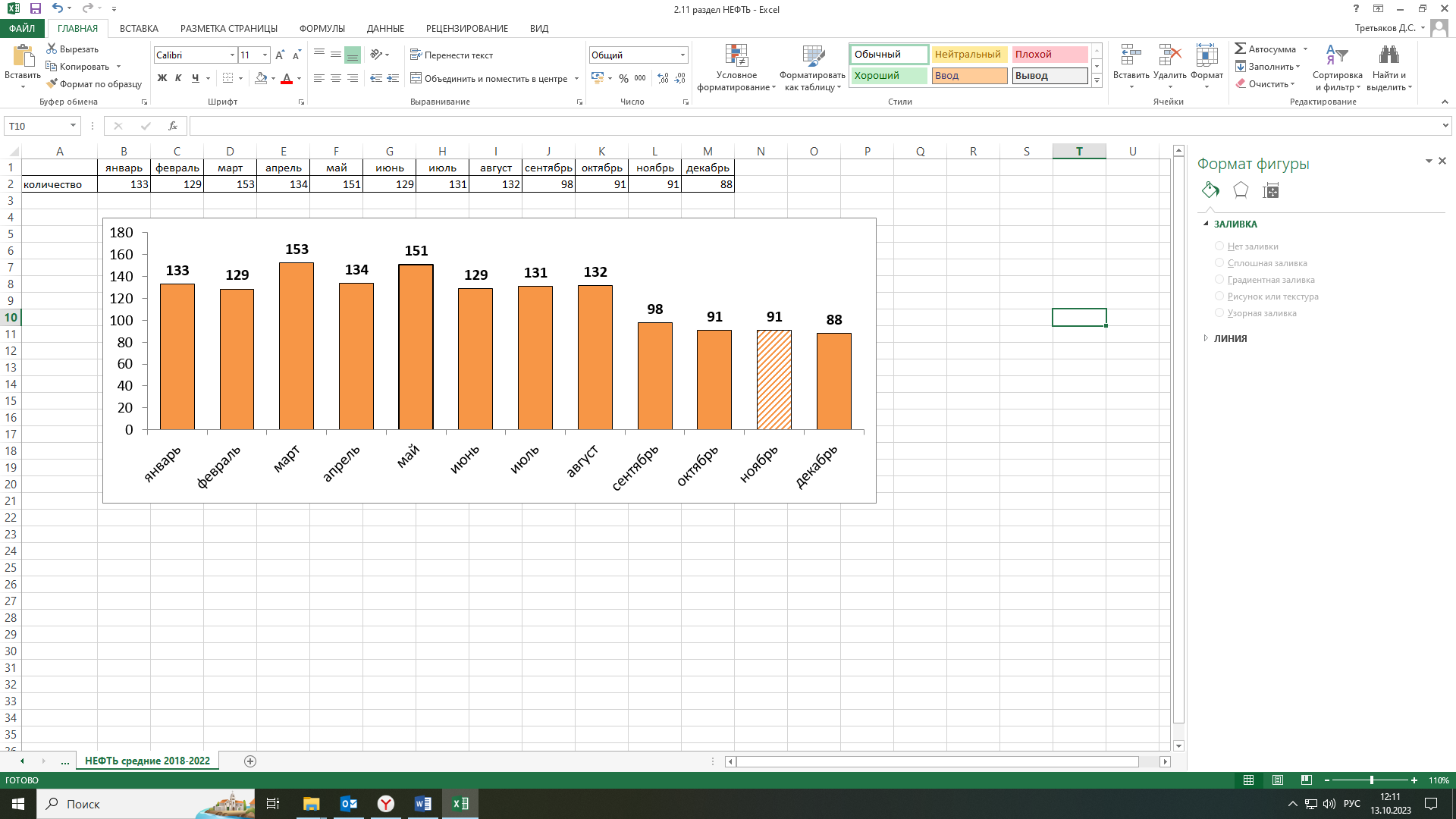 Рис. 15. Среднемесячное количество аварий (инцидентов) на трубопроводах2.10.Анализ происшествий, чрезвычайных ситуаций связанных с обрушением элементов транспортной и инженерной инфраструктурыВ ноябре за последние 5 лет (2018-2022 гг.) на территории округа зарегистрирована 1 ЧС связанное с обрушением элементов транспортной и инженерной инфраструктуры:05.11.2018 года в Нефтеюганском районе, а/д Тюмень-Ханты-Мансийск, произошло обрушение моста через протоку Юганская.2.11. Анализ происшествий, чрезвычайных ситуаций биолого-социального характераВ ноябре за последние 5 лет (2018-2022 гг.) на территории округа зарегистрирована 1 ЧС биолого-социального характера:19.11.2021 года в Крестьянско-фермерском хозяйстве Капсамун В.П., Сургутского района (координаты 61.194005, 73.140074) Сургутским филиалом бюджетного учреждения Ханты-Мансийского автономного округа – Югры «Ветеринарная лаборатория», в результате исследований методом полимеразной цепной реакции (ПЦР),  выявлено ДНК африканской чумы свиней, протокол испытаний №2399-2 от 16.11.2021. С 11:00 (мск) 19.11.2021 постановлением главы Сургутского района №4518 на территории Сургутского района введен режим функционирования «Чрезвычайной ситуации».3. Прогноз возможных чрезвычайных ситуаций и происшествийв ноябре 2023 года3.1. Прогноз метеорологической обстановкиСредняя месячная температура воздуха ожидается -9,-14 °С, что около нормы, по крайнему юго-востоку округа ниже нормы на 1 °С.В середине первой декаде ожидается повышение температуры воздуха ночью от -10,-15 °С до 0,-5 °С, днем от -5,-10 °С до -4,+1 °С. В конце первой, во второй и в начале третьей декады ожидается понижение температуры воздуха ночью от -15,-20 °С до -23,-28 °С, днем от -10,-15 °С до 
-17,-22 °С. В последней пятидневке месяца ожидается повышение температуры воздуха ночью до -7,-12 °С, днем до -1,-6 °С.Месячное количество осадков предполагается около нормы (27-47 мм). Снег различной интенсивности, в периоды повышения температуры воздуха – осадки в виде мокрого снега, предполагаются в первой половине месяца и в большинстве дней третьей декады (рис.16,17).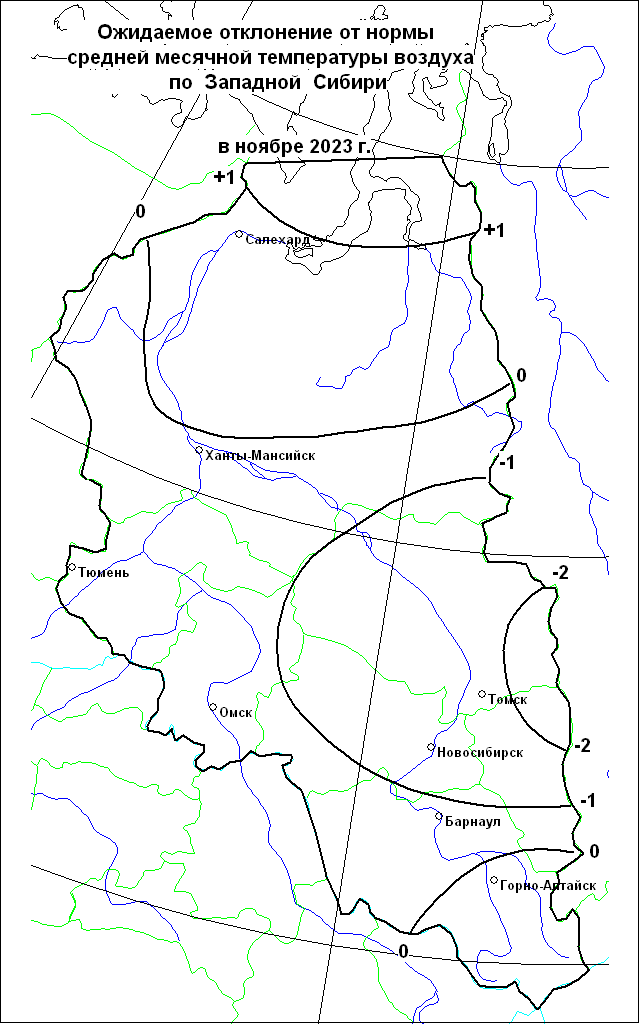 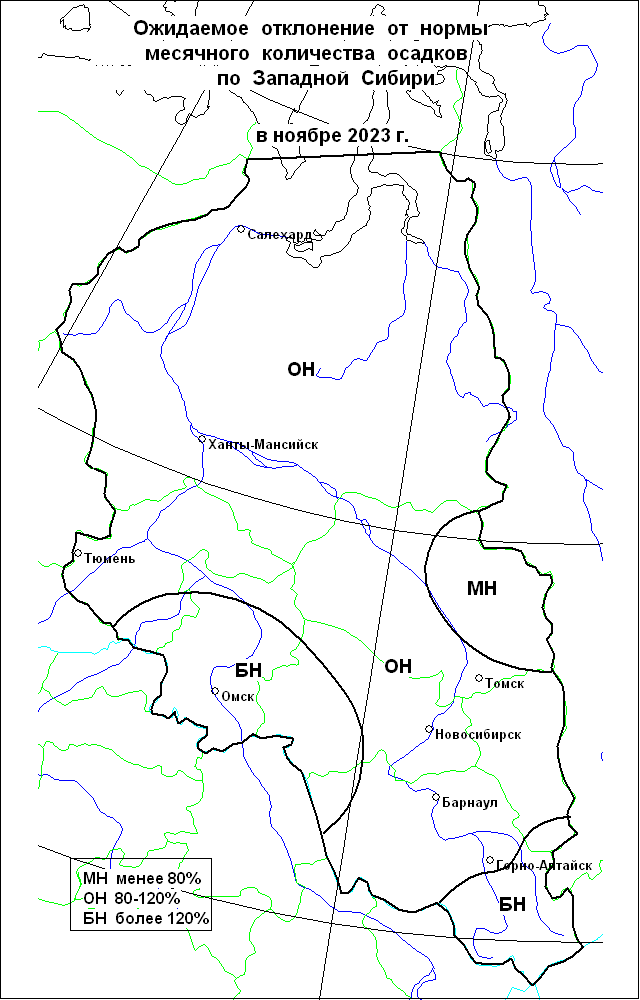 Рис.16. Карты отклонений от норм, прогнозируемых температуры воздуха и осадков в ноябре 2023 г.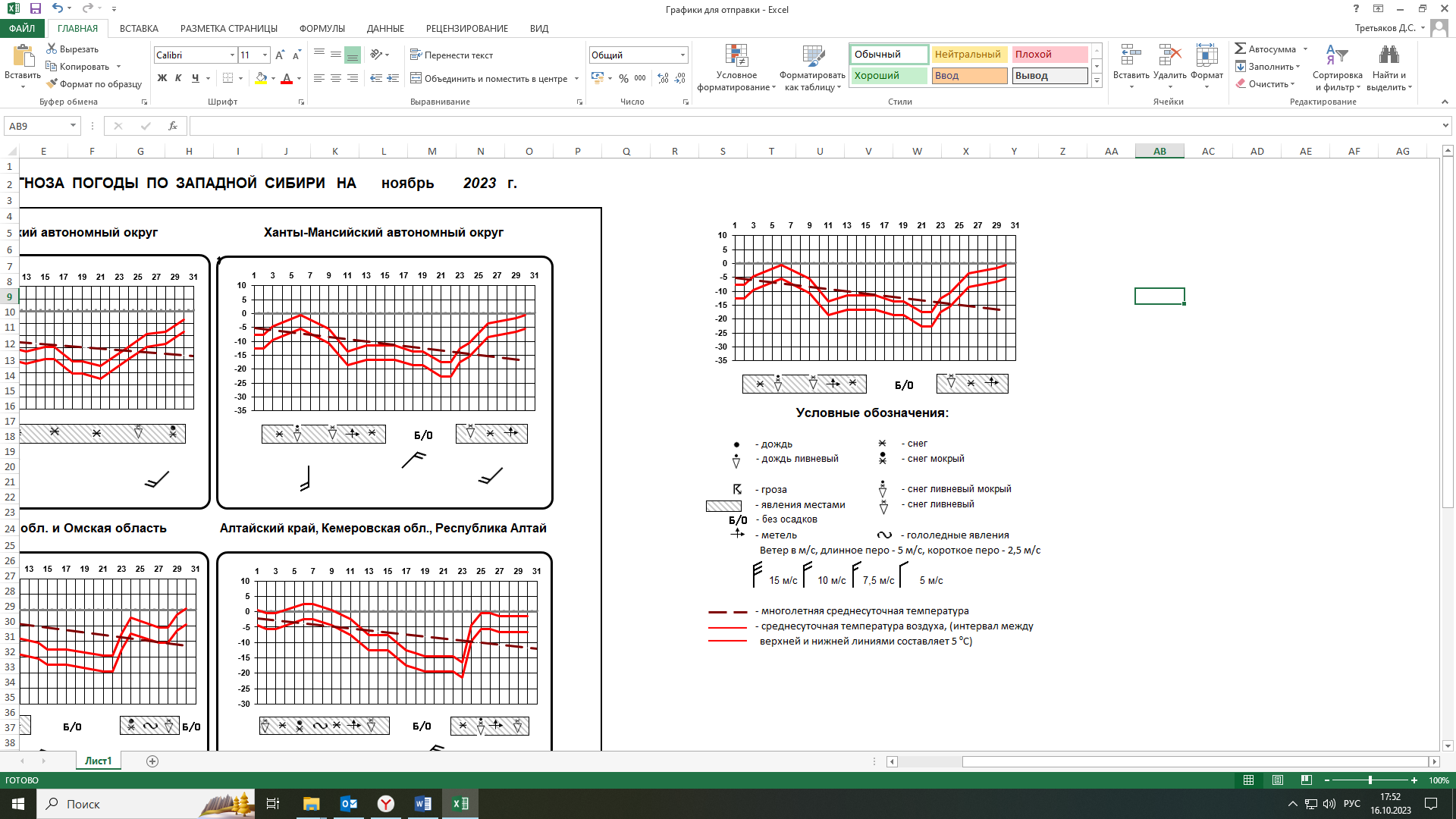 Рис.17. Прогноз температуры воздуха и осадков в ноябре 2023 г.3.2. Основные источники возникновения ЧС природного характераПрогноз обстановки на водных объектахОпасных гидрологических явлений и связанных с ними угроз БЖД не прогнозируется.Ожидается, что установление ледостава на притоках рек Обь и Иртыш будет происходить в сроки близкие к среднемноголетним и несколько раньше. На реках Обь и Иртыш на 4-7 дней позже среднемноголетних дат. К середине ноября ожидается установление ледостава на всех реках округа (табл.6).Интенсивность нарастания толщины льда на реках с установившимся ледяным покровом будет меняться в соответствии с ходом температур воздуха составит от 0,3 см/сут. (рр. Ляпин, Северная Сосьва, Вах, Большой Юган и Тромъеган) до 0,8 см/сут. (рр. Иртыш, Обь).Таблица 6. Многолетние характеристики сроков установления ледостава на реках автономного округаПроисшествия на водных объектахВ ноябре 2023 года на территории автономного округа прогнозируется возникновение 2-5 несчастных случаев, по факту нарушения правил охраны жизни людей на водных объектах, связанных с гибелью людей, в т.ч. при несанкционированном выходе на ледяной покров возможны провалы людей и техники под лед (среднемноголетнее количество – 2,4, АППГ – 5 случаев) (рис.8,9).Основная причина – несоблюдение техники безопасности при нахождении на водных объектах территории округа, неблагоприятные метеорологические явления (Источник ЧС – неокрепший лед, человеческий фактор).Прогноз геологической обстановки Проявлений опасных экзогенных геологических процессов не прогнозируется.3.3. Основные источники возникновения ЧС техногенного характераДорожно-транспортные происшествияВ ноябре 2023 года, с вероятностью Р=0,3, на территории автономного округа, возможно возникновение ДТП, достигающего критериев чрезвычайной ситуации локального значения.Бóльшая часть ДТП прогнозируется на улично-дорожной сети городов и населенных пунктов: Нижневартовск, Сургут, Ханты-Мансийск, Нефтеюганск, Нягань, Пыть-Ях, Радужный. Всего в ноябре 2023 года ожидается 120-150 ДТП, что на уровне среднемноголетних значений (рис.10,11).В т.ч. автотрассах округа прогнозируется возникновение 30-50 ДТП.Крупные ДТП с большим числом пострадавших возможны на особо опасных участках федеральных и территориальных дорог.ДТП в районах прогнозируются на опасных участках федеральных и территориальных дорог:Федеральные автодороги:-606-607 км Р-404 Тюмень – Тобольск – Ханты-Мансийск (Нефтеюганский район); Территориальные автодороги:- 44 км Сургут – Лянтор (Сургутский район);- 8 км Нефтеюганск – левый берег р. Обь, (Нефтеюганский район);- 186 км Сургут – Нижневартовск (Нижневартовский район);Общее количество: 4 опасных участка дорог в 3 районах округа.Техногенные пожарыВозникновение пожаров, способных достигнуть масштабов ЧС, не ожидается.В ноябре 2023 года 2023 года всего ожидается 210-240 техногенных пожаров в зданиях и сооружениях жилого, социально-бытового, культурного назначения на территории автономного округа, что на уроне среднемноголетних значений (рис.12,13, табл. 6).Таблица 6. Среднемноголетнее количество техногенных пожаров в ноябре (2018-2022гг.)Аварии на энергосистемах и объектах ЖКХВозникновение аварий, способных достигнуть масштабов ЧС, не ожидается.Аварии на железнодорожном транспортеВозникновение аварии на железнодорожном транспорте, способных достигнуть масштабов ЧС, не ожидается.Аварии на воздушном транспортеВ ноябре 2023 года, с вероятностью Р=0,4, на территории автономного округа, возможно возникновение аварии на воздушном транспорте, достигающей критериев чрезвычайной ситуации локального значения.Аварии на объектах и системах магистральных трубопроводовВ ноябре 2023 года, с вероятностью Р=0,4, на территории автономного округа, возможно возникновение аварии на объектах и системах магистральных трубопроводов, достигающей критериев чрезвычайной ситуации локального значения.Показатели аварийности на объектах и системах магистральных трубопроводов имеют ежегодную тенденцию к снижению. Всего ожидается 70-100 локальных аварийных ситуаций (инцидентов), порывов на трубопроводах, что ниже среднемноголетних значений (рис.14,15).Большая часть аварийных ситуаций, прогнозируется в следующих районах округа: МР Нефтеюганский, МР Нижневартовский, МР Сургутский, МР Ханты-Мансийский, общее количество: 4 МР. Основные причины – внешняя и внутренняя коррозия трубопроводов, сварных швов, технологический брак, человеческий фактор, метеоусловия.Аварии на водных объектах и водном транспортеВозникновение аварии на водных объектах и водном транспорте, способных достигнуть масштабов ЧС, не ожидается.3.4. Основные источники возникновения ЧС биолого-социального характераЭпизоотические рискиУгрозы возникновения массовых инфекционных заболеваний среди животных и птиц, не прогнозируется. Возможно появление единичных случаев новых спорадических заболеваний трихинеллезом, лейкозом и прочими контагиозными инфекционными и вирусными болезнями среди диких, домашних и сельскохозяйственных животных.Существует вероятность заболевания животных бешенством, наибольшая вероятность в Ханты-Мансийском, Октябрьском, Сургутском районах.4. Рекомендуемые превентивные мероприятия по снижению рисков возникновения чрезвычайных ситуаций Для повышения эффективности работы по сбору и обмену информацией, с целью создания условий для оперативного реагирования сил и средств на возможные происшествия и чрезвычайные ситуации, территориальным органам федеральных органов исполнительной власти, органам исполнительной власти ХМАО - Югры, главам администраций муниципальных образований, начальникам пожарно-спасательных отрядов Федеральной противопожарной службы Главного управления МЧС России по ХМАО - Югре, органам, уполномоченным на решение вопросов в области ГО и ЧС муниципальных образований, руководителям и дежурным службам заинтересованных организаций и предприятий и населению в пределах своей компетенции рекомендуется:4.1 В целях предотвращения возникновения техногенных пожаровВести регулярную пропаганду во всех видах СМИ о соблюдении правил пожарной безопасности. Организовать проведение профилактических рейдов по обследованию жилых домов с вручением предложений и проведением противопожарных инструктажей под роспись. Провести работу по запрету использования населением самодельных и несертифицированных электронагревательных приборов, бытовых газовых, керосиновых, бензиновых и других устройств. Обеспечить контроль над своевременным обследованием и профилактическим ремонтом газового оборудования и сетей газоснабжения, противопожарным состоянием в жилых домах и объектах соцкультбыта. Обеспечить контроль за состоянием полигонов твердых коммунальных отходов (свалок), в том числе несанкционированных, не допуская открытого горения и задымления. 4.2 В целях предотвращения аварийных и чрезвычайных ситуаций на системах жизнеобеспеченияПредприятиям, эксплуатирующим оборудование систем жизнеобеспечения населения, проверить наличие аварийно-восстановительных бригад и их укомплектованность техникой и оборудованием. Заблаговременно предусмотреть и выполнить комплекс мероприятий по предупреждению чрезвычайных ситуаций на объектах и системах жизнеобеспечения населения. Принять меры по обеспечению бесперебойного водоснабжения и электроснабжения котельных и водозаборных сооружений, включая обеспечение этих объектов автономными резервными источниками электропитания. Создать необходимый запас материально-технических ресурсов для ликвидации аварийных ситуаций в жилищном фонде, на объектах и сетях коммунальной инфраструктуры. Организовать своевременную и бесперебойную поставку топливно-энергетических ресурсов на объекты жизнеобеспечения населения, обеспечивающие водоснабжение жилищного фонда и объектов социальной сферы. Уточнить планы переключения потребителей, при аварийном отключении ЛЭП и ТП, на резервные линии электроснабжения. 4.3 В целях предотвращения аварий на авиационном, железнодорожном транспорте и магистральных трубопроводахКонтролировать работоспособность транспортных коммуникаций, проводить комплексные профилактические мероприятия по недопущению аварий на железнодорожном и авиационном транспорте. Для недопущения аварий на магистральных трубопроводах (газо-, нефтепроводах) проводить патрулирование, организовывать выборочную проверку опасных участков трубопроводов. Уточнить состав сил и средств, привлекаемых для ликвидации ЧС, связанных с авиационным, железнодорожным, магистральным транспортом.4.4 В целях предотвращения аварийных ситуаций на автомобильных дорогахОсуществлять контроль технического состояния транспорта, используемого для перевозки людей и опасных грузов, предрейсовой подготовки водителей;Обеспечить готовность аварийных служб к реагированию на ДТП;Организовать проведение бесед с водителями предприятий и организаций о последствиях употребления алкоголя перед поездкой с демонстрацией фото- и видеоматериалов с мест ДТП, постоянно проводить пропагандистскую работу через СМИ о необходимости соблюдения правил дорожного движения, о состоянии дорожного покрытия в период действия опасных и неблагоприятных метеорологических условий;Организовать постоянное взаимодействие с территориальными подразделениями центра медицины катастроф, районными медицинскими учреждениями и ГИБДД для своевременного реагирования на возможные ДТП;Организовать готовность дорожных служб к обеспечению нормального функционирования транспортного сообщения.В случае ухудшения обстановки проработать вопросы:-дежурства экипажей скорой медицинской помощи, патрульных машин ГИБДД и подвоза ГСМ;-организации мест питания, размещения водителей и пассажиров, информирования населения через СМИ о сложившейся обстановке, а также маршрутов объездных дорог.Водителям рекомендуется в ближайшее время произвести сезонную смену автомобильной резины. 4.5 В целях предупреждения несчастных случаев на водных объектахОбеспечить контроль готовности спасательных служб к реагированию на происшествия.Определить составы аварийных бригад, обеспечить их необходимым автотранспортом и оборудованием, провести тренировки по ликвидации аварий/происшествий на водных объектах. Обеспечить контроль и выполнение мероприятий по охране жизни людей на акваториях рек и водоемов в границах муниципальных образований. Проводить разъяснительную работу среди населения, направленную на соблюдение мер безопасности при посещении водных объектов, особое внимание уделить организации работы по профилактическим и обучающим мероприятиям с детьми, включая проведение бесед и лекций по правилам безопасного поведения на водных объектах в период ледообразования и ледостава, оказанию помощи провалившимся под лед и оказанию первой медицинской помощи пострадавшим.В условиях плавучего льда и установления ледостава населению ограничить эксплуатацию маломерных судов всех типов. Организовать пропаганду в средствах массовой информации о последствиях несанкционированного выхода людей и техники к воде, а также на неокрепший и прибрежный лед.4.6 В целях предотвращения чрезвычайных ситуаций, обусловленных ухудшением эпидемиологической обстановкиОрганизациям с массовым пребыванием людей усилить дезинфекционный режим, проводить дезинфекционные мероприятия.Обеспечить проведение комплекса предупредительных мер, а также контроль за необходимым запасом медикаментов, вакцин, для лечения и профилактики гриппа и острых респираторных вирусных инфекций (в т.ч. коронавирусной инфекции COVID-19).Проводить противоэпидемические, профилактические мероприятия в учреждениях всех форм собственности и в первую очередь в местах массового скопления людей.Организовать санитарно-просветительную работу через средства массовой информации и интернет ресурсы МО о методах и средствах профилактики простудных заболеваниях (ОРВИ и гриппа, коронавирусной инфекции) и мерах по их предупреждению.4.7 В целях предотвращения чрезвычайных ситуаций, обусловленных ухудшением эпизоотической обстановкиС целью недопущения возникновения новых и распространения очагов бешенства и других контагиозных заболеваний животных, осуществлять мониторинг ситуаций угроз их возникновения и проведение своевременных противоэпизоотических мероприятий.В период ограничительных мероприятий (карантина) запретить проведение выставок собак и кошек, торговлю домашними животными, вывоз собак и кошек, отлов и охоту на диких животных на территории районов, где отмечены очаги опасных болезней животных.Подготовлен на основе информации Ханты-Мансийского ЦГМС - филиала ФГБУ «Обь-Иртышское УГМС», Управления Роспотребнадзора по ХМАО-Югре, Управления надзорной деятельности, КУ ХМАО-Югры «ЦОВиМСОБЖ», ГУ МЧС России по ХМАО-Югре, Филиала Севера Сибири ФГБУ «Авиаметтелеком Росгидромета», статистических данных.Директор				 п/п 				Ю.В.КоноваловТерриториальный центр анализа и прогноза угроз безопасностител. 8 (3467) 360-086 (доб. 200, 211 )e-mail: covrisk@admhmao.ru; riskhmao@gmail.com.http://risk.admhmao.ru[Дата документа][Номер документа]ДатаВремяМетеостанцияКритерийНазвание НЯ*Район04.10.202305:00СургутМДВ 100 мТуманСургутский04.10.202305:00НижневартовскМДВ 100 мТуманНижневартовский04.10.202308:00НижневартовскМДВ 600 мТуманНижневартовский04.10.202323:00СаранпаульМДВ 2000 мДымка, осадкиБерезовский05.10.202320:00Казым20 м/сСильный ветерБелоярский05.10.202320:00, 23:00Березово16 м/сСильный ветерБерезовский05.10.202317:00Саранпауль17 м/сСильный ветерБерезовский05.10.202317:00, 20:00Сосьва17 м/сСильный ветерБерезовский05.10.202314:00Няксимволь17 м/сСильный ветерБерезовский05.10.202317:00Няксимволь18 м/сСильный ветерБерезовский05.10.202320:00, 23:00Няксимволь16 м/сСильный ветерБерезовский05.10.202320:00, 23:00Октябрьское15 м/сСильный ветерОктябрьский05.10.202320:00, 23:00Унъюган16 м/сСильный ветерОктябрьский07.10.202305:00СоветскийМДВ 2000 мДымкаСоветский07.10.202308:00СоветскийМДВ 500 мТуманСоветский07.10.202305:00НижневартовскМДВ 1600 мТуманНижневартовский07.10.202323:00ОктябрьскоеМДВ 2000 мОсадкиОктябрьский07.10.202311:00СоветскийМДВ 500 мТуманСоветский08.10.202308:00ЮильскМДВ 2000 мДымкаБелоярский08.10.202302:00КазымМДВ 2000 мТуманБелоярский08.10.202302:00ОктябрьскоеМДВ 2000 мДымкаОктябрьский08.10.202302:00, 08:00СоветскийМДВ 500 мТуманСоветский08.10.202308:00ШаимМДВ 1000 мДымкаКондинский08.10.202305:00ЛеушиМДВ 500 мТуманКондинский08.10.202308:00КондинскоеМДВ 1000 мОсадкиКондинский08.10.202305:00Ханты-МансийскМДВ 2000 мОсадкиХанты-Мансийский08.10.202308:00БерезовоМДВ 2000 мОсадкиБерезовский08.10.202311:00ОктябрьскоеМДВ 1000 мОсадкиОктябрьский08.10.202314:00ОктябрьскоеМДВ 500 мТуманОктябрьский08.10.202311:00ШаимМДВ 2000 мДымка, туманКондинский08.10.202314:00, 23:00СоветскийМДВ 2000 мОсадкиСоветский09.10.202320:00КуминскийГрозаКондинский09.10.202323:00Сытомино15 м/сСильный ветерСургутский09.10.202311:00Нижневартовск15 м/сСильный ветерНижневартовский10.10.202305:00Когалым16 м/сСильный ветерСургутский10.10.202314:00; 17:00Ларьяк16 м/сСильный ветерНижневартовский10.10.202317:00Корлики15 м/сСильный ветерНижневартовский11.10.202308:00ОктябрьскоеМДВ 500 мТуманОктябрьский11.10.202311:00КорликиМДВ 2000 мТуманНижневартовский12.10.202308:00ОктябрьскоеМДВ 2000 мОсадки, ТуманОктябрьский12.10.202320:00СоветскийМДВ 2000 мОсадкиСоветский12.10.202302:00, 08:00Сосьва3 ммОтложения мокрого снегаБерезовский13.10.202308:00БерезовоМДВ 1000 мТуманБерезовский13.10.202308:00Няксимволь7 ммСильный снегБерезовский13.10.202308:00Октябрьское6 ммСильный снегОктябрьский13.10.202308:00ОктябрьскоеМДВ 1000 мОсадкиОктябрьский13.10.202302:00СоветскийМДВ 2000 мОсадкиСоветский13.10.202311:00Березово2 ммОтложения мокрого снегаБерезовский13.10.202311:00Сосьва1 ммОтложения мокрого снегаБерезовский14.10.202302:00, 05:00, 08:00БерезовоМДВ 2000 мДымкаБерезовский14.10.202308:00Сосьва1 ммОтложения мокрого снегаБерезовский14.10.202308:00СосьваМДВ 200 мТуманБерезовский14.10.202311:00ИгримМДВ 500 мТуманБерезовский14.10.202311:00СосьваМДВ 200 мТуманБерезовский14.10.202317:00ОктябрьскоеМДВ 500 мТуманОктябрьский15.10.202320:00ЛарьякМДВ 2000 мОсадкиНижневартовский16.10.202302:00, 08:00Саранпауль1 ммОтложения мокрого снегаБерезовский16.10.202302:00, 05:00СаранпаульМДВ 2000 мДымкаБерезовский16.10.202308:00СосьваМДВ 200 мОсадкиБерезовский16.10.202305:00ОктябрьскоеМДВ 500 мТуманОктябрьский16.10.202308:00ОктябрьскоеМДВ 50 мТуманОктябрьский16.10.202308:00БерезовоМДВ 2000 мДымкаБерезовский16.10.202323:00СытоминоМДВ 500 мТуманСургутский16.10.202323:00СургутМДВ 300 мТуманСургутский16.10.202320:00НижневартовскМДВ 1700 мДымкаНижневартовский16.10.202314:00ВаховскМДВ 2000 мОсадкиНижневартовский17.10.202305:00УгутМДВ 1000 мДымкаСургутский17.10.202302:00, 05:00СытоминоМДВ 500 мТуманСургутский17.10.202302:00СургутМДВ 200 мТуманСургутский17.10.202305:00СургутМДВ 100 мТуманСургутский17.10.202308:00НижнесортымскМДВ 500 мТуманСургутский17.10.202302:00, 05:00КогалымМДВ 300 мТуманСургутский17.10.202308:00КогалымМДВ 2000 мТуманСургутский17.10.202305:00НижневартовскМДВ 700 мТуманНижневартовский17.10.202308:00НижневартовскМДВ 300 мТуманНижневартовский17.10.202317:00, 20:00, 23:00СаранпаульМДВ 500 мТуманБерезовский17.10.202314:00НижнесортымскМДВ 500 мТуманСургутский17.10.202311:00КогалымМДВ 1200 мДымка, ТуманСургутский17.10.202311:00НижневартовскМДВ 600 мТуманНижневартовский17.10.202323:00ЛарьякМДВ 1000 мДымка, Осадки, ТуманНижневартовский18.10.202302:00, 05:00, 08:00СаранпаульМДВ 500 мТуманБерезовский18.10.202311:00СаранпаульМДВ 1000 мДымка, ТуманБерезовский19.10.202314:00, 17:00, 20:00Шаим15 м/сСильный ветерКондинский19.10.202323:00Сытомино15 м/сСильный ветерСургутский19.10.202323:00Когалым16 м/сСильный ветерСургутскийПриродные пожары всего с начала сезонавсего с начала сезоназарегистрировано за сутки зарегистрировано за сутки действуетдействуетв т.ч. локализованов т.ч. локализованоиз них ликвидированоиз них ликвидированоПриродные пожары кол-вопл, гакол-вопл, гакол-вопл, гакол-вопл, гакол-вопл, гаВсего по ХМАО-Югре85694046,12--------В том числе лесные пожары68265969,89--------из них на ООПТ7525,10--------АППГ 505445610,37В том числе лесные пожары 446440124,27из них на ООПТ313905,50№АдресБолезньРадиус карантинной зоныНефтеюганский район, п. Сингапай Энтузиастов 6Лейкоз КРСХанты-Мансийский район, с. Елизарово КФХ Лейкоз КРСНефтеюганский район, Усть-Балыкское месторождение здание 2/1 ЛПХ Лейкоз КРСХанты-Мансийский район, п.г.т. Пойковский, ул. Спортивная 8, КФХ Лейкоз КРСХанты-Мансийский район, р. БайбалаковскаяТрихинеллез1 кмХанты-Мансийский район, пр. СанкинаТрихинеллез1 кмНижневартовский район, Аганское месторождение нефти № 009Трихинеллез1 кмг. Нижневартовск СОТ «Ландыш» ул. Таежнаяд. 4, ЛПХ Лейкоз КРСНефтеюганский район, п. Сингапай, ул. Энтузиастов д. 5 КФХ Лейкоз КРСНефтеюганский район, Усть-Балыкский, КФХ.Лейкоз КРСг. Ханты-Мансийск, СНТ Геолог уч. 45 Трихинеллезг. Нефтеюганск, Мостоотряд 15 КФХЛейкоз КРСг. Радужный, ул. Н.Н. Суслика, ЛПХЛейкоз КРСБерезовский район, Охотничьи угодья 167 квартал ЗАО «Березовский Коопзверопромхоз»Трихинеллез1 кмг. Ханты-Мансийск, ул. Калинина, д. 117аЧума плотоядных животныхг. Ханты-Мансийск, микрорайон Восточный, уч. 14Бешенствог. Нефтеюганск, ул. Дорожная, д. 63а ЛПХЛейкоз КРСНефтеюганский район, Лицензионный уч. СолкинскийБолезнь НьюкаслаХанты-Мансийский район, ДНТСН "Черемхи", ул. 3-я, уч. 28БешенствоМетеостанцияНорматемпературы в ноябре, °САбсолютный максимум в ноябре, °САбсолютный минимум в ноябре, °СНорма осадков в ноябре, ммХанты-Мансийск-11,0+9(1967)-43(1968)39Березово-13,3+8(1967)-46 (1968)38Казым(Белоярский р-н)-13,7+8 (1967)-48 (1968)34Сытомино(Сургутский район)-11,8+8 (1955)-49 (1968)37Кондинское-9,6+9 (1967)-42 (1952)27Октябрьское-12,1+8 (1967)-45 (1968)46Ларьяк(Нижневартовский район)-12,9+7 (1967)-49 (1984)45СубъектРека, водоемПункт измеренияФактическая толщина льда, смТолщина льда на аналогичный период прошлого года, смСреднемноголетняя толщина льда на этот период, смХМАО-ЮграИртышХанты-Мансийск-2320ХМАО-ЮграОбьОктябрьское281134ХМАО-ЮграКондаЧантырья142426ХМАО-ЮграСеверная СосьваБерезово242725Река (водоем)Населенный пункт (гидропост)Даты установления ледоставаДаты установления ледоставаДаты установления ледоставаДаты установления ледоставаРека (водоем)Населенный пункт (гидропост)Даты установления ледоставаДаты установления ледоставаДаты установления ледоставаДаты установления ледоставаРека (водоем)Населенный пункт (гидропост)СредняяРанняяПоздняяАППГр. Обьг. Сургут05.1121.1026.114.11р. Обьг. Нефтеюганск31.1022.1009.114.11р. Обьп.г.т. Октябрьское08.1125.1027.1115.11р. Иртышс. Сибирский9.11 --15.11р. Иртышг. Ханты-Мансийск9.11 -- 17.11р. Кондас. Чантырья29.1015.1025.111.11р. Кондаг. Урай25.1012.1005.112.11р. Кондап. Кондинское01.1108.1019.112.11р. Кондас. Болчары01.1108.1019.113.11р. Кондас. Алтай01.1119.1021.113.11р. Сев.Сосьвас. Няксимволь28.1011.1126.1129.10р. Сев.Сосьвас. Сосьва22.1010.1010.1127.10р. Сев.Сосьвап.г.т. Игрим25.1011.1012.1129.10р. Сев.Сосьвап.г.т. Березово31.1019.1019.111.11р. Казымг. Белоярский20.1011.1003.112.11р. Вахс. Ларьяк26.1011.1010.111.11р. Назымс. Кышик23.1011.1002.112.11РайоныКоличество пожаровГородские округаКоличество пожаровБелоярский4Когалым6Березовский3Лангепас4Кондинский8Мегион4Нефтеюганский11Нефтеюганск9Нижневартовский18Нижневартовск29Октябрьский9Нягань10Советский10Покачи1Сургутский30Пыть-Ях3Ханты-Мансийский6Радужный3Сургут41Урай4Ханты-Мансийск9Югорск4